 AUTORIZAÇÃO DE APLICAÇÃO E RESGATE - APRUnidade Gestora do RPPS: Instituto de Previdência dos Servidores Públicos do Município de Resende - RESENPREVI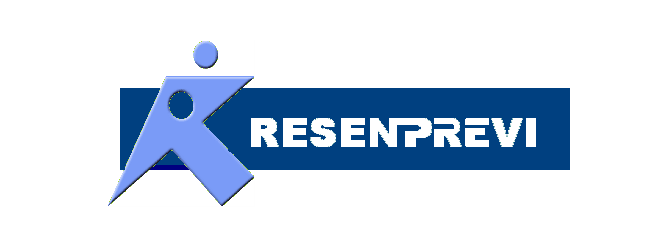 CNPJ: 04.947.432/0001-65 AUTORIZAÇÃO DE APLICAÇÃO E RESGATE - APRUnidade Gestora do RPPS: Instituto de Previdência dos Servidores Públicos do Município de Resende - RESENPREVICNPJ: 04.947.432/0001-65Nº. 093 / ANO: 2014Nº. 093 / ANO: 2014 AUTORIZAÇÃO DE APLICAÇÃO E RESGATE - APRUnidade Gestora do RPPS: Instituto de Previdência dos Servidores Públicos do Município de Resende - RESENPREVICNPJ: 04.947.432/0001-65 AUTORIZAÇÃO DE APLICAÇÃO E RESGATE - APRUnidade Gestora do RPPS: Instituto de Previdência dos Servidores Públicos do Município de Resende - RESENPREVICNPJ: 04.947.432/0001-65Nº. 093 / ANO: 2014Nº. 093 / ANO: 2014 AUTORIZAÇÃO DE APLICAÇÃO E RESGATE - APRUnidade Gestora do RPPS: Instituto de Previdência dos Servidores Públicos do Município de Resende - RESENPREVICNPJ: 04.947.432/0001-65 AUTORIZAÇÃO DE APLICAÇÃO E RESGATE - APRUnidade Gestora do RPPS: Instituto de Previdência dos Servidores Públicos do Município de Resende - RESENPREVICNPJ: 04.947.432/0001-65Nº. 093 / ANO: 2014Nº. 093 / ANO: 2014 AUTORIZAÇÃO DE APLICAÇÃO E RESGATE - APRUnidade Gestora do RPPS: Instituto de Previdência dos Servidores Públicos do Município de Resende - RESENPREVICNPJ: 04.947.432/0001-65 AUTORIZAÇÃO DE APLICAÇÃO E RESGATE - APRUnidade Gestora do RPPS: Instituto de Previdência dos Servidores Públicos do Município de Resende - RESENPREVICNPJ: 04.947.432/0001-65Data: 30/07/2014Data: 30/07/2014 AUTORIZAÇÃO DE APLICAÇÃO E RESGATE - APRUnidade Gestora do RPPS: Instituto de Previdência dos Servidores Públicos do Município de Resende - RESENPREVICNPJ: 04.947.432/0001-65 AUTORIZAÇÃO DE APLICAÇÃO E RESGATE - APRUnidade Gestora do RPPS: Instituto de Previdência dos Servidores Públicos do Município de Resende - RESENPREVICNPJ: 04.947.432/0001-65Data: 30/07/2014Data: 30/07/2014VALOR (R$): 300.000,00(Trezentos mil reais)VALOR (R$): 300.000,00(Trezentos mil reais)Dispositivo da Resolução do CMN:FI Renda Fixa/Referenciado RF – ART. 7º, IIIDispositivo da Resolução do CMN:FI Renda Fixa/Referenciado RF – ART. 7º, IIIHISTÓRICO DA OPERAÇÃODescrição da operação: APLICAÇÃOConsiderando que apesar de uma melhora nos IMA´S e um ligeiro declínio da inflação, a volatilidade persiste em função do cenário macroeconômico confuso, gerado pela crise no Exterior( Europa Oriental(Ucrânia) e no Oriente Médio) e a nível interno o período eleitoral.   Desta forma decidiu manter inalterada as premissas para alocação dos recursos de forma mais conservadora, mantendo os estoques dos fundos IMA-B e continuar a direcionar os novos recursos para Fundos IRFM-1 e/ou SELIC/DI. A necessidade de manter o valor aplicado no Fundo Fluxo para pagamentos dos compromissos previdenciários do mês de JULHO/2014  conforme deliberação do COMITE DE INVESTIMENTO (Ata 025 de 29/07/2014)                                                                                                                                  Características dos ativos: Bradesco Fundo de Investimento RF IRF-M1 – CNPJ. 11.492.176/0001-24FI Renda Fixa/Referenciado RF – ART. 7º, III - Agência 0539 – conta corrente 0614000-9HISTÓRICO DA OPERAÇÃODescrição da operação: APLICAÇÃOConsiderando que apesar de uma melhora nos IMA´S e um ligeiro declínio da inflação, a volatilidade persiste em função do cenário macroeconômico confuso, gerado pela crise no Exterior( Europa Oriental(Ucrânia) e no Oriente Médio) e a nível interno o período eleitoral.   Desta forma decidiu manter inalterada as premissas para alocação dos recursos de forma mais conservadora, mantendo os estoques dos fundos IMA-B e continuar a direcionar os novos recursos para Fundos IRFM-1 e/ou SELIC/DI. A necessidade de manter o valor aplicado no Fundo Fluxo para pagamentos dos compromissos previdenciários do mês de JULHO/2014  conforme deliberação do COMITE DE INVESTIMENTO (Ata 025 de 29/07/2014)                                                                                                                                  Características dos ativos: Bradesco Fundo de Investimento RF IRF-M1 – CNPJ. 11.492.176/0001-24FI Renda Fixa/Referenciado RF – ART. 7º, III - Agência 0539 – conta corrente 0614000-9HISTÓRICO DA OPERAÇÃODescrição da operação: APLICAÇÃOConsiderando que apesar de uma melhora nos IMA´S e um ligeiro declínio da inflação, a volatilidade persiste em função do cenário macroeconômico confuso, gerado pela crise no Exterior( Europa Oriental(Ucrânia) e no Oriente Médio) e a nível interno o período eleitoral.   Desta forma decidiu manter inalterada as premissas para alocação dos recursos de forma mais conservadora, mantendo os estoques dos fundos IMA-B e continuar a direcionar os novos recursos para Fundos IRFM-1 e/ou SELIC/DI. A necessidade de manter o valor aplicado no Fundo Fluxo para pagamentos dos compromissos previdenciários do mês de JULHO/2014  conforme deliberação do COMITE DE INVESTIMENTO (Ata 025 de 29/07/2014)                                                                                                                                  Características dos ativos: Bradesco Fundo de Investimento RF IRF-M1 – CNPJ. 11.492.176/0001-24FI Renda Fixa/Referenciado RF – ART. 7º, III - Agência 0539 – conta corrente 0614000-9HISTÓRICO DA OPERAÇÃODescrição da operação: APLICAÇÃOConsiderando que apesar de uma melhora nos IMA´S e um ligeiro declínio da inflação, a volatilidade persiste em função do cenário macroeconômico confuso, gerado pela crise no Exterior( Europa Oriental(Ucrânia) e no Oriente Médio) e a nível interno o período eleitoral.   Desta forma decidiu manter inalterada as premissas para alocação dos recursos de forma mais conservadora, mantendo os estoques dos fundos IMA-B e continuar a direcionar os novos recursos para Fundos IRFM-1 e/ou SELIC/DI. A necessidade de manter o valor aplicado no Fundo Fluxo para pagamentos dos compromissos previdenciários do mês de JULHO/2014  conforme deliberação do COMITE DE INVESTIMENTO (Ata 025 de 29/07/2014)                                                                                                                                  Características dos ativos: Bradesco Fundo de Investimento RF IRF-M1 – CNPJ. 11.492.176/0001-24FI Renda Fixa/Referenciado RF – ART. 7º, III - Agência 0539 – conta corrente 0614000-9HISTÓRICO DA OPERAÇÃODescrição da operação: APLICAÇÃOConsiderando que apesar de uma melhora nos IMA´S e um ligeiro declínio da inflação, a volatilidade persiste em função do cenário macroeconômico confuso, gerado pela crise no Exterior( Europa Oriental(Ucrânia) e no Oriente Médio) e a nível interno o período eleitoral.   Desta forma decidiu manter inalterada as premissas para alocação dos recursos de forma mais conservadora, mantendo os estoques dos fundos IMA-B e continuar a direcionar os novos recursos para Fundos IRFM-1 e/ou SELIC/DI. A necessidade de manter o valor aplicado no Fundo Fluxo para pagamentos dos compromissos previdenciários do mês de JULHO/2014  conforme deliberação do COMITE DE INVESTIMENTO (Ata 025 de 29/07/2014)                                                                                                                                  Características dos ativos: Bradesco Fundo de Investimento RF IRF-M1 – CNPJ. 11.492.176/0001-24FI Renda Fixa/Referenciado RF – ART. 7º, III - Agência 0539 – conta corrente 0614000-9HISTÓRICO DA OPERAÇÃODescrição da operação: APLICAÇÃOConsiderando que apesar de uma melhora nos IMA´S e um ligeiro declínio da inflação, a volatilidade persiste em função do cenário macroeconômico confuso, gerado pela crise no Exterior( Europa Oriental(Ucrânia) e no Oriente Médio) e a nível interno o período eleitoral.   Desta forma decidiu manter inalterada as premissas para alocação dos recursos de forma mais conservadora, mantendo os estoques dos fundos IMA-B e continuar a direcionar os novos recursos para Fundos IRFM-1 e/ou SELIC/DI. A necessidade de manter o valor aplicado no Fundo Fluxo para pagamentos dos compromissos previdenciários do mês de JULHO/2014  conforme deliberação do COMITE DE INVESTIMENTO (Ata 025 de 29/07/2014)                                                                                                                                  Características dos ativos: Bradesco Fundo de Investimento RF IRF-M1 – CNPJ. 11.492.176/0001-24FI Renda Fixa/Referenciado RF – ART. 7º, III - Agência 0539 – conta corrente 0614000-9HISTÓRICO DA OPERAÇÃODescrição da operação: APLICAÇÃOConsiderando que apesar de uma melhora nos IMA´S e um ligeiro declínio da inflação, a volatilidade persiste em função do cenário macroeconômico confuso, gerado pela crise no Exterior( Europa Oriental(Ucrânia) e no Oriente Médio) e a nível interno o período eleitoral.   Desta forma decidiu manter inalterada as premissas para alocação dos recursos de forma mais conservadora, mantendo os estoques dos fundos IMA-B e continuar a direcionar os novos recursos para Fundos IRFM-1 e/ou SELIC/DI. A necessidade de manter o valor aplicado no Fundo Fluxo para pagamentos dos compromissos previdenciários do mês de JULHO/2014  conforme deliberação do COMITE DE INVESTIMENTO (Ata 025 de 29/07/2014)                                                                                                                                  Características dos ativos: Bradesco Fundo de Investimento RF IRF-M1 – CNPJ. 11.492.176/0001-24FI Renda Fixa/Referenciado RF – ART. 7º, III - Agência 0539 – conta corrente 0614000-9HISTÓRICO DA OPERAÇÃODescrição da operação: APLICAÇÃOConsiderando que apesar de uma melhora nos IMA´S e um ligeiro declínio da inflação, a volatilidade persiste em função do cenário macroeconômico confuso, gerado pela crise no Exterior( Europa Oriental(Ucrânia) e no Oriente Médio) e a nível interno o período eleitoral.   Desta forma decidiu manter inalterada as premissas para alocação dos recursos de forma mais conservadora, mantendo os estoques dos fundos IMA-B e continuar a direcionar os novos recursos para Fundos IRFM-1 e/ou SELIC/DI. A necessidade de manter o valor aplicado no Fundo Fluxo para pagamentos dos compromissos previdenciários do mês de JULHO/2014  conforme deliberação do COMITE DE INVESTIMENTO (Ata 025 de 29/07/2014)                                                                                                                                  Características dos ativos: Bradesco Fundo de Investimento RF IRF-M1 – CNPJ. 11.492.176/0001-24FI Renda Fixa/Referenciado RF – ART. 7º, III - Agência 0539 – conta corrente 0614000-9HISTÓRICO DA OPERAÇÃODescrição da operação: APLICAÇÃOConsiderando que apesar de uma melhora nos IMA´S e um ligeiro declínio da inflação, a volatilidade persiste em função do cenário macroeconômico confuso, gerado pela crise no Exterior( Europa Oriental(Ucrânia) e no Oriente Médio) e a nível interno o período eleitoral.   Desta forma decidiu manter inalterada as premissas para alocação dos recursos de forma mais conservadora, mantendo os estoques dos fundos IMA-B e continuar a direcionar os novos recursos para Fundos IRFM-1 e/ou SELIC/DI. A necessidade de manter o valor aplicado no Fundo Fluxo para pagamentos dos compromissos previdenciários do mês de JULHO/2014  conforme deliberação do COMITE DE INVESTIMENTO (Ata 025 de 29/07/2014)                                                                                                                                  Características dos ativos: Bradesco Fundo de Investimento RF IRF-M1 – CNPJ. 11.492.176/0001-24FI Renda Fixa/Referenciado RF – ART. 7º, III - Agência 0539 – conta corrente 0614000-9HISTÓRICO DA OPERAÇÃODescrição da operação: APLICAÇÃOConsiderando que apesar de uma melhora nos IMA´S e um ligeiro declínio da inflação, a volatilidade persiste em função do cenário macroeconômico confuso, gerado pela crise no Exterior( Europa Oriental(Ucrânia) e no Oriente Médio) e a nível interno o período eleitoral.   Desta forma decidiu manter inalterada as premissas para alocação dos recursos de forma mais conservadora, mantendo os estoques dos fundos IMA-B e continuar a direcionar os novos recursos para Fundos IRFM-1 e/ou SELIC/DI. A necessidade de manter o valor aplicado no Fundo Fluxo para pagamentos dos compromissos previdenciários do mês de JULHO/2014  conforme deliberação do COMITE DE INVESTIMENTO (Ata 025 de 29/07/2014)                                                                                                                                  Características dos ativos: Bradesco Fundo de Investimento RF IRF-M1 – CNPJ. 11.492.176/0001-24FI Renda Fixa/Referenciado RF – ART. 7º, III - Agência 0539 – conta corrente 0614000-9HISTÓRICO DA OPERAÇÃODescrição da operação: APLICAÇÃOConsiderando que apesar de uma melhora nos IMA´S e um ligeiro declínio da inflação, a volatilidade persiste em função do cenário macroeconômico confuso, gerado pela crise no Exterior( Europa Oriental(Ucrânia) e no Oriente Médio) e a nível interno o período eleitoral.   Desta forma decidiu manter inalterada as premissas para alocação dos recursos de forma mais conservadora, mantendo os estoques dos fundos IMA-B e continuar a direcionar os novos recursos para Fundos IRFM-1 e/ou SELIC/DI. A necessidade de manter o valor aplicado no Fundo Fluxo para pagamentos dos compromissos previdenciários do mês de JULHO/2014  conforme deliberação do COMITE DE INVESTIMENTO (Ata 025 de 29/07/2014)                                                                                                                                  Características dos ativos: Bradesco Fundo de Investimento RF IRF-M1 – CNPJ. 11.492.176/0001-24FI Renda Fixa/Referenciado RF – ART. 7º, III - Agência 0539 – conta corrente 0614000-9HISTÓRICO DA OPERAÇÃODescrição da operação: APLICAÇÃOConsiderando que apesar de uma melhora nos IMA´S e um ligeiro declínio da inflação, a volatilidade persiste em função do cenário macroeconômico confuso, gerado pela crise no Exterior( Europa Oriental(Ucrânia) e no Oriente Médio) e a nível interno o período eleitoral.   Desta forma decidiu manter inalterada as premissas para alocação dos recursos de forma mais conservadora, mantendo os estoques dos fundos IMA-B e continuar a direcionar os novos recursos para Fundos IRFM-1 e/ou SELIC/DI. A necessidade de manter o valor aplicado no Fundo Fluxo para pagamentos dos compromissos previdenciários do mês de JULHO/2014  conforme deliberação do COMITE DE INVESTIMENTO (Ata 025 de 29/07/2014)                                                                                                                                  Características dos ativos: Bradesco Fundo de Investimento RF IRF-M1 – CNPJ. 11.492.176/0001-24FI Renda Fixa/Referenciado RF – ART. 7º, III - Agência 0539 – conta corrente 0614000-9HISTÓRICO DA OPERAÇÃODescrição da operação: APLICAÇÃOConsiderando que apesar de uma melhora nos IMA´S e um ligeiro declínio da inflação, a volatilidade persiste em função do cenário macroeconômico confuso, gerado pela crise no Exterior( Europa Oriental(Ucrânia) e no Oriente Médio) e a nível interno o período eleitoral.   Desta forma decidiu manter inalterada as premissas para alocação dos recursos de forma mais conservadora, mantendo os estoques dos fundos IMA-B e continuar a direcionar os novos recursos para Fundos IRFM-1 e/ou SELIC/DI. A necessidade de manter o valor aplicado no Fundo Fluxo para pagamentos dos compromissos previdenciários do mês de JULHO/2014  conforme deliberação do COMITE DE INVESTIMENTO (Ata 025 de 29/07/2014)                                                                                                                                  Características dos ativos: Bradesco Fundo de Investimento RF IRF-M1 – CNPJ. 11.492.176/0001-24FI Renda Fixa/Referenciado RF – ART. 7º, III - Agência 0539 – conta corrente 0614000-9HISTÓRICO DA OPERAÇÃODescrição da operação: APLICAÇÃOConsiderando que apesar de uma melhora nos IMA´S e um ligeiro declínio da inflação, a volatilidade persiste em função do cenário macroeconômico confuso, gerado pela crise no Exterior( Europa Oriental(Ucrânia) e no Oriente Médio) e a nível interno o período eleitoral.   Desta forma decidiu manter inalterada as premissas para alocação dos recursos de forma mais conservadora, mantendo os estoques dos fundos IMA-B e continuar a direcionar os novos recursos para Fundos IRFM-1 e/ou SELIC/DI. A necessidade de manter o valor aplicado no Fundo Fluxo para pagamentos dos compromissos previdenciários do mês de JULHO/2014  conforme deliberação do COMITE DE INVESTIMENTO (Ata 025 de 29/07/2014)                                                                                                                                  Características dos ativos: Bradesco Fundo de Investimento RF IRF-M1 – CNPJ. 11.492.176/0001-24FI Renda Fixa/Referenciado RF – ART. 7º, III - Agência 0539 – conta corrente 0614000-9HISTÓRICO DA OPERAÇÃODescrição da operação: APLICAÇÃOConsiderando que apesar de uma melhora nos IMA´S e um ligeiro declínio da inflação, a volatilidade persiste em função do cenário macroeconômico confuso, gerado pela crise no Exterior( Europa Oriental(Ucrânia) e no Oriente Médio) e a nível interno o período eleitoral.   Desta forma decidiu manter inalterada as premissas para alocação dos recursos de forma mais conservadora, mantendo os estoques dos fundos IMA-B e continuar a direcionar os novos recursos para Fundos IRFM-1 e/ou SELIC/DI. A necessidade de manter o valor aplicado no Fundo Fluxo para pagamentos dos compromissos previdenciários do mês de JULHO/2014  conforme deliberação do COMITE DE INVESTIMENTO (Ata 025 de 29/07/2014)                                                                                                                                  Características dos ativos: Bradesco Fundo de Investimento RF IRF-M1 – CNPJ. 11.492.176/0001-24FI Renda Fixa/Referenciado RF – ART. 7º, III - Agência 0539 – conta corrente 0614000-9HISTÓRICO DA OPERAÇÃODescrição da operação: APLICAÇÃOConsiderando que apesar de uma melhora nos IMA´S e um ligeiro declínio da inflação, a volatilidade persiste em função do cenário macroeconômico confuso, gerado pela crise no Exterior( Europa Oriental(Ucrânia) e no Oriente Médio) e a nível interno o período eleitoral.   Desta forma decidiu manter inalterada as premissas para alocação dos recursos de forma mais conservadora, mantendo os estoques dos fundos IMA-B e continuar a direcionar os novos recursos para Fundos IRFM-1 e/ou SELIC/DI. A necessidade de manter o valor aplicado no Fundo Fluxo para pagamentos dos compromissos previdenciários do mês de JULHO/2014  conforme deliberação do COMITE DE INVESTIMENTO (Ata 025 de 29/07/2014)                                                                                                                                  Características dos ativos: Bradesco Fundo de Investimento RF IRF-M1 – CNPJ. 11.492.176/0001-24FI Renda Fixa/Referenciado RF – ART. 7º, III - Agência 0539 – conta corrente 0614000-9HISTÓRICO DA OPERAÇÃODescrição da operação: APLICAÇÃOConsiderando que apesar de uma melhora nos IMA´S e um ligeiro declínio da inflação, a volatilidade persiste em função do cenário macroeconômico confuso, gerado pela crise no Exterior( Europa Oriental(Ucrânia) e no Oriente Médio) e a nível interno o período eleitoral.   Desta forma decidiu manter inalterada as premissas para alocação dos recursos de forma mais conservadora, mantendo os estoques dos fundos IMA-B e continuar a direcionar os novos recursos para Fundos IRFM-1 e/ou SELIC/DI. A necessidade de manter o valor aplicado no Fundo Fluxo para pagamentos dos compromissos previdenciários do mês de JULHO/2014  conforme deliberação do COMITE DE INVESTIMENTO (Ata 025 de 29/07/2014)                                                                                                                                  Características dos ativos: Bradesco Fundo de Investimento RF IRF-M1 – CNPJ. 11.492.176/0001-24FI Renda Fixa/Referenciado RF – ART. 7º, III - Agência 0539 – conta corrente 0614000-9HISTÓRICO DA OPERAÇÃODescrição da operação: APLICAÇÃOConsiderando que apesar de uma melhora nos IMA´S e um ligeiro declínio da inflação, a volatilidade persiste em função do cenário macroeconômico confuso, gerado pela crise no Exterior( Europa Oriental(Ucrânia) e no Oriente Médio) e a nível interno o período eleitoral.   Desta forma decidiu manter inalterada as premissas para alocação dos recursos de forma mais conservadora, mantendo os estoques dos fundos IMA-B e continuar a direcionar os novos recursos para Fundos IRFM-1 e/ou SELIC/DI. A necessidade de manter o valor aplicado no Fundo Fluxo para pagamentos dos compromissos previdenciários do mês de JULHO/2014  conforme deliberação do COMITE DE INVESTIMENTO (Ata 025 de 29/07/2014)                                                                                                                                  Características dos ativos: Bradesco Fundo de Investimento RF IRF-M1 – CNPJ. 11.492.176/0001-24FI Renda Fixa/Referenciado RF – ART. 7º, III - Agência 0539 – conta corrente 0614000-9HISTÓRICO DA OPERAÇÃODescrição da operação: APLICAÇÃOConsiderando que apesar de uma melhora nos IMA´S e um ligeiro declínio da inflação, a volatilidade persiste em função do cenário macroeconômico confuso, gerado pela crise no Exterior( Europa Oriental(Ucrânia) e no Oriente Médio) e a nível interno o período eleitoral.   Desta forma decidiu manter inalterada as premissas para alocação dos recursos de forma mais conservadora, mantendo os estoques dos fundos IMA-B e continuar a direcionar os novos recursos para Fundos IRFM-1 e/ou SELIC/DI. A necessidade de manter o valor aplicado no Fundo Fluxo para pagamentos dos compromissos previdenciários do mês de JULHO/2014  conforme deliberação do COMITE DE INVESTIMENTO (Ata 025 de 29/07/2014)                                                                                                                                  Características dos ativos: Bradesco Fundo de Investimento RF IRF-M1 – CNPJ. 11.492.176/0001-24FI Renda Fixa/Referenciado RF – ART. 7º, III - Agência 0539 – conta corrente 0614000-9HISTÓRICO DA OPERAÇÃODescrição da operação: APLICAÇÃOConsiderando que apesar de uma melhora nos IMA´S e um ligeiro declínio da inflação, a volatilidade persiste em função do cenário macroeconômico confuso, gerado pela crise no Exterior( Europa Oriental(Ucrânia) e no Oriente Médio) e a nível interno o período eleitoral.   Desta forma decidiu manter inalterada as premissas para alocação dos recursos de forma mais conservadora, mantendo os estoques dos fundos IMA-B e continuar a direcionar os novos recursos para Fundos IRFM-1 e/ou SELIC/DI. A necessidade de manter o valor aplicado no Fundo Fluxo para pagamentos dos compromissos previdenciários do mês de JULHO/2014  conforme deliberação do COMITE DE INVESTIMENTO (Ata 025 de 29/07/2014)                                                                                                                                  Características dos ativos: Bradesco Fundo de Investimento RF IRF-M1 – CNPJ. 11.492.176/0001-24FI Renda Fixa/Referenciado RF – ART. 7º, III - Agência 0539 – conta corrente 0614000-9HISTÓRICO DA OPERAÇÃODescrição da operação: APLICAÇÃOConsiderando que apesar de uma melhora nos IMA´S e um ligeiro declínio da inflação, a volatilidade persiste em função do cenário macroeconômico confuso, gerado pela crise no Exterior( Europa Oriental(Ucrânia) e no Oriente Médio) e a nível interno o período eleitoral.   Desta forma decidiu manter inalterada as premissas para alocação dos recursos de forma mais conservadora, mantendo os estoques dos fundos IMA-B e continuar a direcionar os novos recursos para Fundos IRFM-1 e/ou SELIC/DI. A necessidade de manter o valor aplicado no Fundo Fluxo para pagamentos dos compromissos previdenciários do mês de JULHO/2014  conforme deliberação do COMITE DE INVESTIMENTO (Ata 025 de 29/07/2014)                                                                                                                                  Características dos ativos: Bradesco Fundo de Investimento RF IRF-M1 – CNPJ. 11.492.176/0001-24FI Renda Fixa/Referenciado RF – ART. 7º, III - Agência 0539 – conta corrente 0614000-9HISTÓRICO DA OPERAÇÃODescrição da operação: APLICAÇÃOConsiderando que apesar de uma melhora nos IMA´S e um ligeiro declínio da inflação, a volatilidade persiste em função do cenário macroeconômico confuso, gerado pela crise no Exterior( Europa Oriental(Ucrânia) e no Oriente Médio) e a nível interno o período eleitoral.   Desta forma decidiu manter inalterada as premissas para alocação dos recursos de forma mais conservadora, mantendo os estoques dos fundos IMA-B e continuar a direcionar os novos recursos para Fundos IRFM-1 e/ou SELIC/DI. A necessidade de manter o valor aplicado no Fundo Fluxo para pagamentos dos compromissos previdenciários do mês de JULHO/2014  conforme deliberação do COMITE DE INVESTIMENTO (Ata 025 de 29/07/2014)                                                                                                                                  Características dos ativos: Bradesco Fundo de Investimento RF IRF-M1 – CNPJ. 11.492.176/0001-24FI Renda Fixa/Referenciado RF – ART. 7º, III - Agência 0539 – conta corrente 0614000-9HISTÓRICO DA OPERAÇÃODescrição da operação: APLICAÇÃOConsiderando que apesar de uma melhora nos IMA´S e um ligeiro declínio da inflação, a volatilidade persiste em função do cenário macroeconômico confuso, gerado pela crise no Exterior( Europa Oriental(Ucrânia) e no Oriente Médio) e a nível interno o período eleitoral.   Desta forma decidiu manter inalterada as premissas para alocação dos recursos de forma mais conservadora, mantendo os estoques dos fundos IMA-B e continuar a direcionar os novos recursos para Fundos IRFM-1 e/ou SELIC/DI. A necessidade de manter o valor aplicado no Fundo Fluxo para pagamentos dos compromissos previdenciários do mês de JULHO/2014  conforme deliberação do COMITE DE INVESTIMENTO (Ata 025 de 29/07/2014)                                                                                                                                  Características dos ativos: Bradesco Fundo de Investimento RF IRF-M1 – CNPJ. 11.492.176/0001-24FI Renda Fixa/Referenciado RF – ART. 7º, III - Agência 0539 – conta corrente 0614000-9HISTÓRICO DA OPERAÇÃODescrição da operação: APLICAÇÃOConsiderando que apesar de uma melhora nos IMA´S e um ligeiro declínio da inflação, a volatilidade persiste em função do cenário macroeconômico confuso, gerado pela crise no Exterior( Europa Oriental(Ucrânia) e no Oriente Médio) e a nível interno o período eleitoral.   Desta forma decidiu manter inalterada as premissas para alocação dos recursos de forma mais conservadora, mantendo os estoques dos fundos IMA-B e continuar a direcionar os novos recursos para Fundos IRFM-1 e/ou SELIC/DI. A necessidade de manter o valor aplicado no Fundo Fluxo para pagamentos dos compromissos previdenciários do mês de JULHO/2014  conforme deliberação do COMITE DE INVESTIMENTO (Ata 025 de 29/07/2014)                                                                                                                                  Características dos ativos: Bradesco Fundo de Investimento RF IRF-M1 – CNPJ. 11.492.176/0001-24FI Renda Fixa/Referenciado RF – ART. 7º, III - Agência 0539 – conta corrente 0614000-9HISTÓRICO DA OPERAÇÃODescrição da operação: APLICAÇÃOConsiderando que apesar de uma melhora nos IMA´S e um ligeiro declínio da inflação, a volatilidade persiste em função do cenário macroeconômico confuso, gerado pela crise no Exterior( Europa Oriental(Ucrânia) e no Oriente Médio) e a nível interno o período eleitoral.   Desta forma decidiu manter inalterada as premissas para alocação dos recursos de forma mais conservadora, mantendo os estoques dos fundos IMA-B e continuar a direcionar os novos recursos para Fundos IRFM-1 e/ou SELIC/DI. A necessidade de manter o valor aplicado no Fundo Fluxo para pagamentos dos compromissos previdenciários do mês de JULHO/2014  conforme deliberação do COMITE DE INVESTIMENTO (Ata 025 de 29/07/2014)                                                                                                                                  Características dos ativos: Bradesco Fundo de Investimento RF IRF-M1 – CNPJ. 11.492.176/0001-24FI Renda Fixa/Referenciado RF – ART. 7º, III - Agência 0539 – conta corrente 0614000-9HISTÓRICO DA OPERAÇÃODescrição da operação: APLICAÇÃOConsiderando que apesar de uma melhora nos IMA´S e um ligeiro declínio da inflação, a volatilidade persiste em função do cenário macroeconômico confuso, gerado pela crise no Exterior( Europa Oriental(Ucrânia) e no Oriente Médio) e a nível interno o período eleitoral.   Desta forma decidiu manter inalterada as premissas para alocação dos recursos de forma mais conservadora, mantendo os estoques dos fundos IMA-B e continuar a direcionar os novos recursos para Fundos IRFM-1 e/ou SELIC/DI. A necessidade de manter o valor aplicado no Fundo Fluxo para pagamentos dos compromissos previdenciários do mês de JULHO/2014  conforme deliberação do COMITE DE INVESTIMENTO (Ata 025 de 29/07/2014)                                                                                                                                  Características dos ativos: Bradesco Fundo de Investimento RF IRF-M1 – CNPJ. 11.492.176/0001-24FI Renda Fixa/Referenciado RF – ART. 7º, III - Agência 0539 – conta corrente 0614000-9HISTÓRICO DA OPERAÇÃODescrição da operação: APLICAÇÃOConsiderando que apesar de uma melhora nos IMA´S e um ligeiro declínio da inflação, a volatilidade persiste em função do cenário macroeconômico confuso, gerado pela crise no Exterior( Europa Oriental(Ucrânia) e no Oriente Médio) e a nível interno o período eleitoral.   Desta forma decidiu manter inalterada as premissas para alocação dos recursos de forma mais conservadora, mantendo os estoques dos fundos IMA-B e continuar a direcionar os novos recursos para Fundos IRFM-1 e/ou SELIC/DI. A necessidade de manter o valor aplicado no Fundo Fluxo para pagamentos dos compromissos previdenciários do mês de JULHO/2014  conforme deliberação do COMITE DE INVESTIMENTO (Ata 025 de 29/07/2014)                                                                                                                                  Características dos ativos: Bradesco Fundo de Investimento RF IRF-M1 – CNPJ. 11.492.176/0001-24FI Renda Fixa/Referenciado RF – ART. 7º, III - Agência 0539 – conta corrente 0614000-9HISTÓRICO DA OPERAÇÃODescrição da operação: APLICAÇÃOConsiderando que apesar de uma melhora nos IMA´S e um ligeiro declínio da inflação, a volatilidade persiste em função do cenário macroeconômico confuso, gerado pela crise no Exterior( Europa Oriental(Ucrânia) e no Oriente Médio) e a nível interno o período eleitoral.   Desta forma decidiu manter inalterada as premissas para alocação dos recursos de forma mais conservadora, mantendo os estoques dos fundos IMA-B e continuar a direcionar os novos recursos para Fundos IRFM-1 e/ou SELIC/DI. A necessidade de manter o valor aplicado no Fundo Fluxo para pagamentos dos compromissos previdenciários do mês de JULHO/2014  conforme deliberação do COMITE DE INVESTIMENTO (Ata 025 de 29/07/2014)                                                                                                                                  Características dos ativos: Bradesco Fundo de Investimento RF IRF-M1 – CNPJ. 11.492.176/0001-24FI Renda Fixa/Referenciado RF – ART. 7º, III - Agência 0539 – conta corrente 0614000-9HISTÓRICO DA OPERAÇÃODescrição da operação: APLICAÇÃOConsiderando que apesar de uma melhora nos IMA´S e um ligeiro declínio da inflação, a volatilidade persiste em função do cenário macroeconômico confuso, gerado pela crise no Exterior( Europa Oriental(Ucrânia) e no Oriente Médio) e a nível interno o período eleitoral.   Desta forma decidiu manter inalterada as premissas para alocação dos recursos de forma mais conservadora, mantendo os estoques dos fundos IMA-B e continuar a direcionar os novos recursos para Fundos IRFM-1 e/ou SELIC/DI. A necessidade de manter o valor aplicado no Fundo Fluxo para pagamentos dos compromissos previdenciários do mês de JULHO/2014  conforme deliberação do COMITE DE INVESTIMENTO (Ata 025 de 29/07/2014)                                                                                                                                  Características dos ativos: Bradesco Fundo de Investimento RF IRF-M1 – CNPJ. 11.492.176/0001-24FI Renda Fixa/Referenciado RF – ART. 7º, III - Agência 0539 – conta corrente 0614000-9HISTÓRICO DA OPERAÇÃODescrição da operação: APLICAÇÃOConsiderando que apesar de uma melhora nos IMA´S e um ligeiro declínio da inflação, a volatilidade persiste em função do cenário macroeconômico confuso, gerado pela crise no Exterior( Europa Oriental(Ucrânia) e no Oriente Médio) e a nível interno o período eleitoral.   Desta forma decidiu manter inalterada as premissas para alocação dos recursos de forma mais conservadora, mantendo os estoques dos fundos IMA-B e continuar a direcionar os novos recursos para Fundos IRFM-1 e/ou SELIC/DI. A necessidade de manter o valor aplicado no Fundo Fluxo para pagamentos dos compromissos previdenciários do mês de JULHO/2014  conforme deliberação do COMITE DE INVESTIMENTO (Ata 025 de 29/07/2014)                                                                                                                                  Características dos ativos: Bradesco Fundo de Investimento RF IRF-M1 – CNPJ. 11.492.176/0001-24FI Renda Fixa/Referenciado RF – ART. 7º, III - Agência 0539 – conta corrente 0614000-9HISTÓRICO DA OPERAÇÃODescrição da operação: APLICAÇÃOConsiderando que apesar de uma melhora nos IMA´S e um ligeiro declínio da inflação, a volatilidade persiste em função do cenário macroeconômico confuso, gerado pela crise no Exterior( Europa Oriental(Ucrânia) e no Oriente Médio) e a nível interno o período eleitoral.   Desta forma decidiu manter inalterada as premissas para alocação dos recursos de forma mais conservadora, mantendo os estoques dos fundos IMA-B e continuar a direcionar os novos recursos para Fundos IRFM-1 e/ou SELIC/DI. A necessidade de manter o valor aplicado no Fundo Fluxo para pagamentos dos compromissos previdenciários do mês de JULHO/2014  conforme deliberação do COMITE DE INVESTIMENTO (Ata 025 de 29/07/2014)                                                                                                                                  Características dos ativos: Bradesco Fundo de Investimento RF IRF-M1 – CNPJ. 11.492.176/0001-24FI Renda Fixa/Referenciado RF – ART. 7º, III - Agência 0539 – conta corrente 0614000-9HISTÓRICO DA OPERAÇÃODescrição da operação: APLICAÇÃOConsiderando que apesar de uma melhora nos IMA´S e um ligeiro declínio da inflação, a volatilidade persiste em função do cenário macroeconômico confuso, gerado pela crise no Exterior( Europa Oriental(Ucrânia) e no Oriente Médio) e a nível interno o período eleitoral.   Desta forma decidiu manter inalterada as premissas para alocação dos recursos de forma mais conservadora, mantendo os estoques dos fundos IMA-B e continuar a direcionar os novos recursos para Fundos IRFM-1 e/ou SELIC/DI. A necessidade de manter o valor aplicado no Fundo Fluxo para pagamentos dos compromissos previdenciários do mês de JULHO/2014  conforme deliberação do COMITE DE INVESTIMENTO (Ata 025 de 29/07/2014)                                                                                                                                  Características dos ativos: Bradesco Fundo de Investimento RF IRF-M1 – CNPJ. 11.492.176/0001-24FI Renda Fixa/Referenciado RF – ART. 7º, III - Agência 0539 – conta corrente 0614000-9HISTÓRICO DA OPERAÇÃODescrição da operação: APLICAÇÃOConsiderando que apesar de uma melhora nos IMA´S e um ligeiro declínio da inflação, a volatilidade persiste em função do cenário macroeconômico confuso, gerado pela crise no Exterior( Europa Oriental(Ucrânia) e no Oriente Médio) e a nível interno o período eleitoral.   Desta forma decidiu manter inalterada as premissas para alocação dos recursos de forma mais conservadora, mantendo os estoques dos fundos IMA-B e continuar a direcionar os novos recursos para Fundos IRFM-1 e/ou SELIC/DI. A necessidade de manter o valor aplicado no Fundo Fluxo para pagamentos dos compromissos previdenciários do mês de JULHO/2014  conforme deliberação do COMITE DE INVESTIMENTO (Ata 025 de 29/07/2014)                                                                                                                                  Características dos ativos: Bradesco Fundo de Investimento RF IRF-M1 – CNPJ. 11.492.176/0001-24FI Renda Fixa/Referenciado RF – ART. 7º, III - Agência 0539 – conta corrente 0614000-9HISTÓRICO DA OPERAÇÃODescrição da operação: APLICAÇÃOConsiderando que apesar de uma melhora nos IMA´S e um ligeiro declínio da inflação, a volatilidade persiste em função do cenário macroeconômico confuso, gerado pela crise no Exterior( Europa Oriental(Ucrânia) e no Oriente Médio) e a nível interno o período eleitoral.   Desta forma decidiu manter inalterada as premissas para alocação dos recursos de forma mais conservadora, mantendo os estoques dos fundos IMA-B e continuar a direcionar os novos recursos para Fundos IRFM-1 e/ou SELIC/DI. A necessidade de manter o valor aplicado no Fundo Fluxo para pagamentos dos compromissos previdenciários do mês de JULHO/2014  conforme deliberação do COMITE DE INVESTIMENTO (Ata 025 de 29/07/2014)                                                                                                                                  Características dos ativos: Bradesco Fundo de Investimento RF IRF-M1 – CNPJ. 11.492.176/0001-24FI Renda Fixa/Referenciado RF – ART. 7º, III - Agência 0539 – conta corrente 0614000-9HISTÓRICO DA OPERAÇÃODescrição da operação: APLICAÇÃOConsiderando que apesar de uma melhora nos IMA´S e um ligeiro declínio da inflação, a volatilidade persiste em função do cenário macroeconômico confuso, gerado pela crise no Exterior( Europa Oriental(Ucrânia) e no Oriente Médio) e a nível interno o período eleitoral.   Desta forma decidiu manter inalterada as premissas para alocação dos recursos de forma mais conservadora, mantendo os estoques dos fundos IMA-B e continuar a direcionar os novos recursos para Fundos IRFM-1 e/ou SELIC/DI. A necessidade de manter o valor aplicado no Fundo Fluxo para pagamentos dos compromissos previdenciários do mês de JULHO/2014  conforme deliberação do COMITE DE INVESTIMENTO (Ata 025 de 29/07/2014)                                                                                                                                  Características dos ativos: Bradesco Fundo de Investimento RF IRF-M1 – CNPJ. 11.492.176/0001-24FI Renda Fixa/Referenciado RF – ART. 7º, III - Agência 0539 – conta corrente 0614000-9HISTÓRICO DA OPERAÇÃODescrição da operação: APLICAÇÃOConsiderando que apesar de uma melhora nos IMA´S e um ligeiro declínio da inflação, a volatilidade persiste em função do cenário macroeconômico confuso, gerado pela crise no Exterior( Europa Oriental(Ucrânia) e no Oriente Médio) e a nível interno o período eleitoral.   Desta forma decidiu manter inalterada as premissas para alocação dos recursos de forma mais conservadora, mantendo os estoques dos fundos IMA-B e continuar a direcionar os novos recursos para Fundos IRFM-1 e/ou SELIC/DI. A necessidade de manter o valor aplicado no Fundo Fluxo para pagamentos dos compromissos previdenciários do mês de JULHO/2014  conforme deliberação do COMITE DE INVESTIMENTO (Ata 025 de 29/07/2014)                                                                                                                                  Características dos ativos: Bradesco Fundo de Investimento RF IRF-M1 – CNPJ. 11.492.176/0001-24FI Renda Fixa/Referenciado RF – ART. 7º, III - Agência 0539 – conta corrente 0614000-9HISTÓRICO DA OPERAÇÃODescrição da operação: APLICAÇÃOConsiderando que apesar de uma melhora nos IMA´S e um ligeiro declínio da inflação, a volatilidade persiste em função do cenário macroeconômico confuso, gerado pela crise no Exterior( Europa Oriental(Ucrânia) e no Oriente Médio) e a nível interno o período eleitoral.   Desta forma decidiu manter inalterada as premissas para alocação dos recursos de forma mais conservadora, mantendo os estoques dos fundos IMA-B e continuar a direcionar os novos recursos para Fundos IRFM-1 e/ou SELIC/DI. A necessidade de manter o valor aplicado no Fundo Fluxo para pagamentos dos compromissos previdenciários do mês de JULHO/2014  conforme deliberação do COMITE DE INVESTIMENTO (Ata 025 de 29/07/2014)                                                                                                                                  Características dos ativos: Bradesco Fundo de Investimento RF IRF-M1 – CNPJ. 11.492.176/0001-24FI Renda Fixa/Referenciado RF – ART. 7º, III - Agência 0539 – conta corrente 0614000-9HISTÓRICO DA OPERAÇÃODescrição da operação: APLICAÇÃOConsiderando que apesar de uma melhora nos IMA´S e um ligeiro declínio da inflação, a volatilidade persiste em função do cenário macroeconômico confuso, gerado pela crise no Exterior( Europa Oriental(Ucrânia) e no Oriente Médio) e a nível interno o período eleitoral.   Desta forma decidiu manter inalterada as premissas para alocação dos recursos de forma mais conservadora, mantendo os estoques dos fundos IMA-B e continuar a direcionar os novos recursos para Fundos IRFM-1 e/ou SELIC/DI. A necessidade de manter o valor aplicado no Fundo Fluxo para pagamentos dos compromissos previdenciários do mês de JULHO/2014  conforme deliberação do COMITE DE INVESTIMENTO (Ata 025 de 29/07/2014)                                                                                                                                  Características dos ativos: Bradesco Fundo de Investimento RF IRF-M1 – CNPJ. 11.492.176/0001-24FI Renda Fixa/Referenciado RF – ART. 7º, III - Agência 0539 – conta corrente 0614000-9HISTÓRICO DA OPERAÇÃODescrição da operação: APLICAÇÃOConsiderando que apesar de uma melhora nos IMA´S e um ligeiro declínio da inflação, a volatilidade persiste em função do cenário macroeconômico confuso, gerado pela crise no Exterior( Europa Oriental(Ucrânia) e no Oriente Médio) e a nível interno o período eleitoral.   Desta forma decidiu manter inalterada as premissas para alocação dos recursos de forma mais conservadora, mantendo os estoques dos fundos IMA-B e continuar a direcionar os novos recursos para Fundos IRFM-1 e/ou SELIC/DI. A necessidade de manter o valor aplicado no Fundo Fluxo para pagamentos dos compromissos previdenciários do mês de JULHO/2014  conforme deliberação do COMITE DE INVESTIMENTO (Ata 025 de 29/07/2014)                                                                                                                                  Características dos ativos: Bradesco Fundo de Investimento RF IRF-M1 – CNPJ. 11.492.176/0001-24FI Renda Fixa/Referenciado RF – ART. 7º, III - Agência 0539 – conta corrente 0614000-9HISTÓRICO DA OPERAÇÃODescrição da operação: APLICAÇÃOConsiderando que apesar de uma melhora nos IMA´S e um ligeiro declínio da inflação, a volatilidade persiste em função do cenário macroeconômico confuso, gerado pela crise no Exterior( Europa Oriental(Ucrânia) e no Oriente Médio) e a nível interno o período eleitoral.   Desta forma decidiu manter inalterada as premissas para alocação dos recursos de forma mais conservadora, mantendo os estoques dos fundos IMA-B e continuar a direcionar os novos recursos para Fundos IRFM-1 e/ou SELIC/DI. A necessidade de manter o valor aplicado no Fundo Fluxo para pagamentos dos compromissos previdenciários do mês de JULHO/2014  conforme deliberação do COMITE DE INVESTIMENTO (Ata 025 de 29/07/2014)                                                                                                                                  Características dos ativos: Bradesco Fundo de Investimento RF IRF-M1 – CNPJ. 11.492.176/0001-24FI Renda Fixa/Referenciado RF – ART. 7º, III - Agência 0539 – conta corrente 0614000-9HISTÓRICO DA OPERAÇÃODescrição da operação: APLICAÇÃOConsiderando que apesar de uma melhora nos IMA´S e um ligeiro declínio da inflação, a volatilidade persiste em função do cenário macroeconômico confuso, gerado pela crise no Exterior( Europa Oriental(Ucrânia) e no Oriente Médio) e a nível interno o período eleitoral.   Desta forma decidiu manter inalterada as premissas para alocação dos recursos de forma mais conservadora, mantendo os estoques dos fundos IMA-B e continuar a direcionar os novos recursos para Fundos IRFM-1 e/ou SELIC/DI. A necessidade de manter o valor aplicado no Fundo Fluxo para pagamentos dos compromissos previdenciários do mês de JULHO/2014  conforme deliberação do COMITE DE INVESTIMENTO (Ata 025 de 29/07/2014)                                                                                                                                  Características dos ativos: Bradesco Fundo de Investimento RF IRF-M1 – CNPJ. 11.492.176/0001-24FI Renda Fixa/Referenciado RF – ART. 7º, III - Agência 0539 – conta corrente 0614000-9HISTÓRICO DA OPERAÇÃODescrição da operação: APLICAÇÃOConsiderando que apesar de uma melhora nos IMA´S e um ligeiro declínio da inflação, a volatilidade persiste em função do cenário macroeconômico confuso, gerado pela crise no Exterior( Europa Oriental(Ucrânia) e no Oriente Médio) e a nível interno o período eleitoral.   Desta forma decidiu manter inalterada as premissas para alocação dos recursos de forma mais conservadora, mantendo os estoques dos fundos IMA-B e continuar a direcionar os novos recursos para Fundos IRFM-1 e/ou SELIC/DI. A necessidade de manter o valor aplicado no Fundo Fluxo para pagamentos dos compromissos previdenciários do mês de JULHO/2014  conforme deliberação do COMITE DE INVESTIMENTO (Ata 025 de 29/07/2014)                                                                                                                                  Características dos ativos: Bradesco Fundo de Investimento RF IRF-M1 – CNPJ. 11.492.176/0001-24FI Renda Fixa/Referenciado RF – ART. 7º, III - Agência 0539 – conta corrente 0614000-9HISTÓRICO DA OPERAÇÃODescrição da operação: APLICAÇÃOConsiderando que apesar de uma melhora nos IMA´S e um ligeiro declínio da inflação, a volatilidade persiste em função do cenário macroeconômico confuso, gerado pela crise no Exterior( Europa Oriental(Ucrânia) e no Oriente Médio) e a nível interno o período eleitoral.   Desta forma decidiu manter inalterada as premissas para alocação dos recursos de forma mais conservadora, mantendo os estoques dos fundos IMA-B e continuar a direcionar os novos recursos para Fundos IRFM-1 e/ou SELIC/DI. A necessidade de manter o valor aplicado no Fundo Fluxo para pagamentos dos compromissos previdenciários do mês de JULHO/2014  conforme deliberação do COMITE DE INVESTIMENTO (Ata 025 de 29/07/2014)                                                                                                                                  Características dos ativos: Bradesco Fundo de Investimento RF IRF-M1 – CNPJ. 11.492.176/0001-24FI Renda Fixa/Referenciado RF – ART. 7º, III - Agência 0539 – conta corrente 0614000-9HISTÓRICO DA OPERAÇÃODescrição da operação: APLICAÇÃOConsiderando que apesar de uma melhora nos IMA´S e um ligeiro declínio da inflação, a volatilidade persiste em função do cenário macroeconômico confuso, gerado pela crise no Exterior( Europa Oriental(Ucrânia) e no Oriente Médio) e a nível interno o período eleitoral.   Desta forma decidiu manter inalterada as premissas para alocação dos recursos de forma mais conservadora, mantendo os estoques dos fundos IMA-B e continuar a direcionar os novos recursos para Fundos IRFM-1 e/ou SELIC/DI. A necessidade de manter o valor aplicado no Fundo Fluxo para pagamentos dos compromissos previdenciários do mês de JULHO/2014  conforme deliberação do COMITE DE INVESTIMENTO (Ata 025 de 29/07/2014)                                                                                                                                  Características dos ativos: Bradesco Fundo de Investimento RF IRF-M1 – CNPJ. 11.492.176/0001-24FI Renda Fixa/Referenciado RF – ART. 7º, III - Agência 0539 – conta corrente 0614000-9HISTÓRICO DA OPERAÇÃODescrição da operação: APLICAÇÃOConsiderando que apesar de uma melhora nos IMA´S e um ligeiro declínio da inflação, a volatilidade persiste em função do cenário macroeconômico confuso, gerado pela crise no Exterior( Europa Oriental(Ucrânia) e no Oriente Médio) e a nível interno o período eleitoral.   Desta forma decidiu manter inalterada as premissas para alocação dos recursos de forma mais conservadora, mantendo os estoques dos fundos IMA-B e continuar a direcionar os novos recursos para Fundos IRFM-1 e/ou SELIC/DI. A necessidade de manter o valor aplicado no Fundo Fluxo para pagamentos dos compromissos previdenciários do mês de JULHO/2014  conforme deliberação do COMITE DE INVESTIMENTO (Ata 025 de 29/07/2014)                                                                                                                                  Características dos ativos: Bradesco Fundo de Investimento RF IRF-M1 – CNPJ. 11.492.176/0001-24FI Renda Fixa/Referenciado RF – ART. 7º, III - Agência 0539 – conta corrente 0614000-9HISTÓRICO DA OPERAÇÃODescrição da operação: APLICAÇÃOConsiderando que apesar de uma melhora nos IMA´S e um ligeiro declínio da inflação, a volatilidade persiste em função do cenário macroeconômico confuso, gerado pela crise no Exterior( Europa Oriental(Ucrânia) e no Oriente Médio) e a nível interno o período eleitoral.   Desta forma decidiu manter inalterada as premissas para alocação dos recursos de forma mais conservadora, mantendo os estoques dos fundos IMA-B e continuar a direcionar os novos recursos para Fundos IRFM-1 e/ou SELIC/DI. A necessidade de manter o valor aplicado no Fundo Fluxo para pagamentos dos compromissos previdenciários do mês de JULHO/2014  conforme deliberação do COMITE DE INVESTIMENTO (Ata 025 de 29/07/2014)                                                                                                                                  Características dos ativos: Bradesco Fundo de Investimento RF IRF-M1 – CNPJ. 11.492.176/0001-24FI Renda Fixa/Referenciado RF – ART. 7º, III - Agência 0539 – conta corrente 0614000-9HISTÓRICO DA OPERAÇÃODescrição da operação: APLICAÇÃOConsiderando que apesar de uma melhora nos IMA´S e um ligeiro declínio da inflação, a volatilidade persiste em função do cenário macroeconômico confuso, gerado pela crise no Exterior( Europa Oriental(Ucrânia) e no Oriente Médio) e a nível interno o período eleitoral.   Desta forma decidiu manter inalterada as premissas para alocação dos recursos de forma mais conservadora, mantendo os estoques dos fundos IMA-B e continuar a direcionar os novos recursos para Fundos IRFM-1 e/ou SELIC/DI. A necessidade de manter o valor aplicado no Fundo Fluxo para pagamentos dos compromissos previdenciários do mês de JULHO/2014  conforme deliberação do COMITE DE INVESTIMENTO (Ata 025 de 29/07/2014)                                                                                                                                  Características dos ativos: Bradesco Fundo de Investimento RF IRF-M1 – CNPJ. 11.492.176/0001-24FI Renda Fixa/Referenciado RF – ART. 7º, III - Agência 0539 – conta corrente 0614000-9HISTÓRICO DA OPERAÇÃODescrição da operação: APLICAÇÃOConsiderando que apesar de uma melhora nos IMA´S e um ligeiro declínio da inflação, a volatilidade persiste em função do cenário macroeconômico confuso, gerado pela crise no Exterior( Europa Oriental(Ucrânia) e no Oriente Médio) e a nível interno o período eleitoral.   Desta forma decidiu manter inalterada as premissas para alocação dos recursos de forma mais conservadora, mantendo os estoques dos fundos IMA-B e continuar a direcionar os novos recursos para Fundos IRFM-1 e/ou SELIC/DI. A necessidade de manter o valor aplicado no Fundo Fluxo para pagamentos dos compromissos previdenciários do mês de JULHO/2014  conforme deliberação do COMITE DE INVESTIMENTO (Ata 025 de 29/07/2014)                                                                                                                                  Características dos ativos: Bradesco Fundo de Investimento RF IRF-M1 – CNPJ. 11.492.176/0001-24FI Renda Fixa/Referenciado RF – ART. 7º, III - Agência 0539 – conta corrente 0614000-9HISTÓRICO DA OPERAÇÃODescrição da operação: APLICAÇÃOConsiderando que apesar de uma melhora nos IMA´S e um ligeiro declínio da inflação, a volatilidade persiste em função do cenário macroeconômico confuso, gerado pela crise no Exterior( Europa Oriental(Ucrânia) e no Oriente Médio) e a nível interno o período eleitoral.   Desta forma decidiu manter inalterada as premissas para alocação dos recursos de forma mais conservadora, mantendo os estoques dos fundos IMA-B e continuar a direcionar os novos recursos para Fundos IRFM-1 e/ou SELIC/DI. A necessidade de manter o valor aplicado no Fundo Fluxo para pagamentos dos compromissos previdenciários do mês de JULHO/2014  conforme deliberação do COMITE DE INVESTIMENTO (Ata 025 de 29/07/2014)                                                                                                                                  Características dos ativos: Bradesco Fundo de Investimento RF IRF-M1 – CNPJ. 11.492.176/0001-24FI Renda Fixa/Referenciado RF – ART. 7º, III - Agência 0539 – conta corrente 0614000-9HISTÓRICO DA OPERAÇÃODescrição da operação: APLICAÇÃOConsiderando que apesar de uma melhora nos IMA´S e um ligeiro declínio da inflação, a volatilidade persiste em função do cenário macroeconômico confuso, gerado pela crise no Exterior( Europa Oriental(Ucrânia) e no Oriente Médio) e a nível interno o período eleitoral.   Desta forma decidiu manter inalterada as premissas para alocação dos recursos de forma mais conservadora, mantendo os estoques dos fundos IMA-B e continuar a direcionar os novos recursos para Fundos IRFM-1 e/ou SELIC/DI. A necessidade de manter o valor aplicado no Fundo Fluxo para pagamentos dos compromissos previdenciários do mês de JULHO/2014  conforme deliberação do COMITE DE INVESTIMENTO (Ata 025 de 29/07/2014)                                                                                                                                  Características dos ativos: Bradesco Fundo de Investimento RF IRF-M1 – CNPJ. 11.492.176/0001-24FI Renda Fixa/Referenciado RF – ART. 7º, III - Agência 0539 – conta corrente 0614000-9HISTÓRICO DA OPERAÇÃODescrição da operação: APLICAÇÃOConsiderando que apesar de uma melhora nos IMA´S e um ligeiro declínio da inflação, a volatilidade persiste em função do cenário macroeconômico confuso, gerado pela crise no Exterior( Europa Oriental(Ucrânia) e no Oriente Médio) e a nível interno o período eleitoral.   Desta forma decidiu manter inalterada as premissas para alocação dos recursos de forma mais conservadora, mantendo os estoques dos fundos IMA-B e continuar a direcionar os novos recursos para Fundos IRFM-1 e/ou SELIC/DI. A necessidade de manter o valor aplicado no Fundo Fluxo para pagamentos dos compromissos previdenciários do mês de JULHO/2014  conforme deliberação do COMITE DE INVESTIMENTO (Ata 025 de 29/07/2014)                                                                                                                                  Características dos ativos: Bradesco Fundo de Investimento RF IRF-M1 – CNPJ. 11.492.176/0001-24FI Renda Fixa/Referenciado RF – ART. 7º, III - Agência 0539 – conta corrente 0614000-9HISTÓRICO DA OPERAÇÃODescrição da operação: APLICAÇÃOConsiderando que apesar de uma melhora nos IMA´S e um ligeiro declínio da inflação, a volatilidade persiste em função do cenário macroeconômico confuso, gerado pela crise no Exterior( Europa Oriental(Ucrânia) e no Oriente Médio) e a nível interno o período eleitoral.   Desta forma decidiu manter inalterada as premissas para alocação dos recursos de forma mais conservadora, mantendo os estoques dos fundos IMA-B e continuar a direcionar os novos recursos para Fundos IRFM-1 e/ou SELIC/DI. A necessidade de manter o valor aplicado no Fundo Fluxo para pagamentos dos compromissos previdenciários do mês de JULHO/2014  conforme deliberação do COMITE DE INVESTIMENTO (Ata 025 de 29/07/2014)                                                                                                                                  Características dos ativos: Bradesco Fundo de Investimento RF IRF-M1 – CNPJ. 11.492.176/0001-24FI Renda Fixa/Referenciado RF – ART. 7º, III - Agência 0539 – conta corrente 0614000-9HISTÓRICO DA OPERAÇÃODescrição da operação: APLICAÇÃOConsiderando que apesar de uma melhora nos IMA´S e um ligeiro declínio da inflação, a volatilidade persiste em função do cenário macroeconômico confuso, gerado pela crise no Exterior( Europa Oriental(Ucrânia) e no Oriente Médio) e a nível interno o período eleitoral.   Desta forma decidiu manter inalterada as premissas para alocação dos recursos de forma mais conservadora, mantendo os estoques dos fundos IMA-B e continuar a direcionar os novos recursos para Fundos IRFM-1 e/ou SELIC/DI. A necessidade de manter o valor aplicado no Fundo Fluxo para pagamentos dos compromissos previdenciários do mês de JULHO/2014  conforme deliberação do COMITE DE INVESTIMENTO (Ata 025 de 29/07/2014)                                                                                                                                  Características dos ativos: Bradesco Fundo de Investimento RF IRF-M1 – CNPJ. 11.492.176/0001-24FI Renda Fixa/Referenciado RF – ART. 7º, III - Agência 0539 – conta corrente 0614000-9HISTÓRICO DA OPERAÇÃODescrição da operação: APLICAÇÃOConsiderando que apesar de uma melhora nos IMA´S e um ligeiro declínio da inflação, a volatilidade persiste em função do cenário macroeconômico confuso, gerado pela crise no Exterior( Europa Oriental(Ucrânia) e no Oriente Médio) e a nível interno o período eleitoral.   Desta forma decidiu manter inalterada as premissas para alocação dos recursos de forma mais conservadora, mantendo os estoques dos fundos IMA-B e continuar a direcionar os novos recursos para Fundos IRFM-1 e/ou SELIC/DI. A necessidade de manter o valor aplicado no Fundo Fluxo para pagamentos dos compromissos previdenciários do mês de JULHO/2014  conforme deliberação do COMITE DE INVESTIMENTO (Ata 025 de 29/07/2014)                                                                                                                                  Características dos ativos: Bradesco Fundo de Investimento RF IRF-M1 – CNPJ. 11.492.176/0001-24FI Renda Fixa/Referenciado RF – ART. 7º, III - Agência 0539 – conta corrente 0614000-9HISTÓRICO DA OPERAÇÃODescrição da operação: APLICAÇÃOConsiderando que apesar de uma melhora nos IMA´S e um ligeiro declínio da inflação, a volatilidade persiste em função do cenário macroeconômico confuso, gerado pela crise no Exterior( Europa Oriental(Ucrânia) e no Oriente Médio) e a nível interno o período eleitoral.   Desta forma decidiu manter inalterada as premissas para alocação dos recursos de forma mais conservadora, mantendo os estoques dos fundos IMA-B e continuar a direcionar os novos recursos para Fundos IRFM-1 e/ou SELIC/DI. A necessidade de manter o valor aplicado no Fundo Fluxo para pagamentos dos compromissos previdenciários do mês de JULHO/2014  conforme deliberação do COMITE DE INVESTIMENTO (Ata 025 de 29/07/2014)                                                                                                                                  Características dos ativos: Bradesco Fundo de Investimento RF IRF-M1 – CNPJ. 11.492.176/0001-24FI Renda Fixa/Referenciado RF – ART. 7º, III - Agência 0539 – conta corrente 0614000-9HISTÓRICO DA OPERAÇÃODescrição da operação: APLICAÇÃOConsiderando que apesar de uma melhora nos IMA´S e um ligeiro declínio da inflação, a volatilidade persiste em função do cenário macroeconômico confuso, gerado pela crise no Exterior( Europa Oriental(Ucrânia) e no Oriente Médio) e a nível interno o período eleitoral.   Desta forma decidiu manter inalterada as premissas para alocação dos recursos de forma mais conservadora, mantendo os estoques dos fundos IMA-B e continuar a direcionar os novos recursos para Fundos IRFM-1 e/ou SELIC/DI. A necessidade de manter o valor aplicado no Fundo Fluxo para pagamentos dos compromissos previdenciários do mês de JULHO/2014  conforme deliberação do COMITE DE INVESTIMENTO (Ata 025 de 29/07/2014)                                                                                                                                  Características dos ativos: Bradesco Fundo de Investimento RF IRF-M1 – CNPJ. 11.492.176/0001-24FI Renda Fixa/Referenciado RF – ART. 7º, III - Agência 0539 – conta corrente 0614000-9HISTÓRICO DA OPERAÇÃODescrição da operação: APLICAÇÃOConsiderando que apesar de uma melhora nos IMA´S e um ligeiro declínio da inflação, a volatilidade persiste em função do cenário macroeconômico confuso, gerado pela crise no Exterior( Europa Oriental(Ucrânia) e no Oriente Médio) e a nível interno o período eleitoral.   Desta forma decidiu manter inalterada as premissas para alocação dos recursos de forma mais conservadora, mantendo os estoques dos fundos IMA-B e continuar a direcionar os novos recursos para Fundos IRFM-1 e/ou SELIC/DI. A necessidade de manter o valor aplicado no Fundo Fluxo para pagamentos dos compromissos previdenciários do mês de JULHO/2014  conforme deliberação do COMITE DE INVESTIMENTO (Ata 025 de 29/07/2014)                                                                                                                                  Características dos ativos: Bradesco Fundo de Investimento RF IRF-M1 – CNPJ. 11.492.176/0001-24FI Renda Fixa/Referenciado RF – ART. 7º, III - Agência 0539 – conta corrente 0614000-9HISTÓRICO DA OPERAÇÃODescrição da operação: APLICAÇÃOConsiderando que apesar de uma melhora nos IMA´S e um ligeiro declínio da inflação, a volatilidade persiste em função do cenário macroeconômico confuso, gerado pela crise no Exterior( Europa Oriental(Ucrânia) e no Oriente Médio) e a nível interno o período eleitoral.   Desta forma decidiu manter inalterada as premissas para alocação dos recursos de forma mais conservadora, mantendo os estoques dos fundos IMA-B e continuar a direcionar os novos recursos para Fundos IRFM-1 e/ou SELIC/DI. A necessidade de manter o valor aplicado no Fundo Fluxo para pagamentos dos compromissos previdenciários do mês de JULHO/2014  conforme deliberação do COMITE DE INVESTIMENTO (Ata 025 de 29/07/2014)                                                                                                                                  Características dos ativos: Bradesco Fundo de Investimento RF IRF-M1 – CNPJ. 11.492.176/0001-24FI Renda Fixa/Referenciado RF – ART. 7º, III - Agência 0539 – conta corrente 0614000-9HISTÓRICO DA OPERAÇÃODescrição da operação: APLICAÇÃOConsiderando que apesar de uma melhora nos IMA´S e um ligeiro declínio da inflação, a volatilidade persiste em função do cenário macroeconômico confuso, gerado pela crise no Exterior( Europa Oriental(Ucrânia) e no Oriente Médio) e a nível interno o período eleitoral.   Desta forma decidiu manter inalterada as premissas para alocação dos recursos de forma mais conservadora, mantendo os estoques dos fundos IMA-B e continuar a direcionar os novos recursos para Fundos IRFM-1 e/ou SELIC/DI. A necessidade de manter o valor aplicado no Fundo Fluxo para pagamentos dos compromissos previdenciários do mês de JULHO/2014  conforme deliberação do COMITE DE INVESTIMENTO (Ata 025 de 29/07/2014)                                                                                                                                  Características dos ativos: Bradesco Fundo de Investimento RF IRF-M1 – CNPJ. 11.492.176/0001-24FI Renda Fixa/Referenciado RF – ART. 7º, III - Agência 0539 – conta corrente 0614000-9HISTÓRICO DA OPERAÇÃODescrição da operação: APLICAÇÃOConsiderando que apesar de uma melhora nos IMA´S e um ligeiro declínio da inflação, a volatilidade persiste em função do cenário macroeconômico confuso, gerado pela crise no Exterior( Europa Oriental(Ucrânia) e no Oriente Médio) e a nível interno o período eleitoral.   Desta forma decidiu manter inalterada as premissas para alocação dos recursos de forma mais conservadora, mantendo os estoques dos fundos IMA-B e continuar a direcionar os novos recursos para Fundos IRFM-1 e/ou SELIC/DI. A necessidade de manter o valor aplicado no Fundo Fluxo para pagamentos dos compromissos previdenciários do mês de JULHO/2014  conforme deliberação do COMITE DE INVESTIMENTO (Ata 025 de 29/07/2014)                                                                                                                                  Características dos ativos: Bradesco Fundo de Investimento RF IRF-M1 – CNPJ. 11.492.176/0001-24FI Renda Fixa/Referenciado RF – ART. 7º, III - Agência 0539 – conta corrente 0614000-9HISTÓRICO DA OPERAÇÃODescrição da operação: APLICAÇÃOConsiderando que apesar de uma melhora nos IMA´S e um ligeiro declínio da inflação, a volatilidade persiste em função do cenário macroeconômico confuso, gerado pela crise no Exterior( Europa Oriental(Ucrânia) e no Oriente Médio) e a nível interno o período eleitoral.   Desta forma decidiu manter inalterada as premissas para alocação dos recursos de forma mais conservadora, mantendo os estoques dos fundos IMA-B e continuar a direcionar os novos recursos para Fundos IRFM-1 e/ou SELIC/DI. A necessidade de manter o valor aplicado no Fundo Fluxo para pagamentos dos compromissos previdenciários do mês de JULHO/2014  conforme deliberação do COMITE DE INVESTIMENTO (Ata 025 de 29/07/2014)                                                                                                                                  Características dos ativos: Bradesco Fundo de Investimento RF IRF-M1 – CNPJ. 11.492.176/0001-24FI Renda Fixa/Referenciado RF – ART. 7º, III - Agência 0539 – conta corrente 0614000-9HISTÓRICO DA OPERAÇÃODescrição da operação: APLICAÇÃOConsiderando que apesar de uma melhora nos IMA´S e um ligeiro declínio da inflação, a volatilidade persiste em função do cenário macroeconômico confuso, gerado pela crise no Exterior( Europa Oriental(Ucrânia) e no Oriente Médio) e a nível interno o período eleitoral.   Desta forma decidiu manter inalterada as premissas para alocação dos recursos de forma mais conservadora, mantendo os estoques dos fundos IMA-B e continuar a direcionar os novos recursos para Fundos IRFM-1 e/ou SELIC/DI. A necessidade de manter o valor aplicado no Fundo Fluxo para pagamentos dos compromissos previdenciários do mês de JULHO/2014  conforme deliberação do COMITE DE INVESTIMENTO (Ata 025 de 29/07/2014)                                                                                                                                  Características dos ativos: Bradesco Fundo de Investimento RF IRF-M1 – CNPJ. 11.492.176/0001-24FI Renda Fixa/Referenciado RF – ART. 7º, III - Agência 0539 – conta corrente 0614000-9HISTÓRICO DA OPERAÇÃODescrição da operação: APLICAÇÃOConsiderando que apesar de uma melhora nos IMA´S e um ligeiro declínio da inflação, a volatilidade persiste em função do cenário macroeconômico confuso, gerado pela crise no Exterior( Europa Oriental(Ucrânia) e no Oriente Médio) e a nível interno o período eleitoral.   Desta forma decidiu manter inalterada as premissas para alocação dos recursos de forma mais conservadora, mantendo os estoques dos fundos IMA-B e continuar a direcionar os novos recursos para Fundos IRFM-1 e/ou SELIC/DI. A necessidade de manter o valor aplicado no Fundo Fluxo para pagamentos dos compromissos previdenciários do mês de JULHO/2014  conforme deliberação do COMITE DE INVESTIMENTO (Ata 025 de 29/07/2014)                                                                                                                                  Características dos ativos: Bradesco Fundo de Investimento RF IRF-M1 – CNPJ. 11.492.176/0001-24FI Renda Fixa/Referenciado RF – ART. 7º, III - Agência 0539 – conta corrente 0614000-9HISTÓRICO DA OPERAÇÃODescrição da operação: APLICAÇÃOConsiderando que apesar de uma melhora nos IMA´S e um ligeiro declínio da inflação, a volatilidade persiste em função do cenário macroeconômico confuso, gerado pela crise no Exterior( Europa Oriental(Ucrânia) e no Oriente Médio) e a nível interno o período eleitoral.   Desta forma decidiu manter inalterada as premissas para alocação dos recursos de forma mais conservadora, mantendo os estoques dos fundos IMA-B e continuar a direcionar os novos recursos para Fundos IRFM-1 e/ou SELIC/DI. A necessidade de manter o valor aplicado no Fundo Fluxo para pagamentos dos compromissos previdenciários do mês de JULHO/2014  conforme deliberação do COMITE DE INVESTIMENTO (Ata 025 de 29/07/2014)                                                                                                                                  Características dos ativos: Bradesco Fundo de Investimento RF IRF-M1 – CNPJ. 11.492.176/0001-24FI Renda Fixa/Referenciado RF – ART. 7º, III - Agência 0539 – conta corrente 0614000-9HISTÓRICO DA OPERAÇÃODescrição da operação: APLICAÇÃOConsiderando que apesar de uma melhora nos IMA´S e um ligeiro declínio da inflação, a volatilidade persiste em função do cenário macroeconômico confuso, gerado pela crise no Exterior( Europa Oriental(Ucrânia) e no Oriente Médio) e a nível interno o período eleitoral.   Desta forma decidiu manter inalterada as premissas para alocação dos recursos de forma mais conservadora, mantendo os estoques dos fundos IMA-B e continuar a direcionar os novos recursos para Fundos IRFM-1 e/ou SELIC/DI. A necessidade de manter o valor aplicado no Fundo Fluxo para pagamentos dos compromissos previdenciários do mês de JULHO/2014  conforme deliberação do COMITE DE INVESTIMENTO (Ata 025 de 29/07/2014)                                                                                                                                  Características dos ativos: Bradesco Fundo de Investimento RF IRF-M1 – CNPJ. 11.492.176/0001-24FI Renda Fixa/Referenciado RF – ART. 7º, III - Agência 0539 – conta corrente 0614000-9HISTÓRICO DA OPERAÇÃODescrição da operação: APLICAÇÃOConsiderando que apesar de uma melhora nos IMA´S e um ligeiro declínio da inflação, a volatilidade persiste em função do cenário macroeconômico confuso, gerado pela crise no Exterior( Europa Oriental(Ucrânia) e no Oriente Médio) e a nível interno o período eleitoral.   Desta forma decidiu manter inalterada as premissas para alocação dos recursos de forma mais conservadora, mantendo os estoques dos fundos IMA-B e continuar a direcionar os novos recursos para Fundos IRFM-1 e/ou SELIC/DI. A necessidade de manter o valor aplicado no Fundo Fluxo para pagamentos dos compromissos previdenciários do mês de JULHO/2014  conforme deliberação do COMITE DE INVESTIMENTO (Ata 025 de 29/07/2014)                                                                                                                                  Características dos ativos: Bradesco Fundo de Investimento RF IRF-M1 – CNPJ. 11.492.176/0001-24FI Renda Fixa/Referenciado RF – ART. 7º, III - Agência 0539 – conta corrente 0614000-9HISTÓRICO DA OPERAÇÃODescrição da operação: APLICAÇÃOConsiderando que apesar de uma melhora nos IMA´S e um ligeiro declínio da inflação, a volatilidade persiste em função do cenário macroeconômico confuso, gerado pela crise no Exterior( Europa Oriental(Ucrânia) e no Oriente Médio) e a nível interno o período eleitoral.   Desta forma decidiu manter inalterada as premissas para alocação dos recursos de forma mais conservadora, mantendo os estoques dos fundos IMA-B e continuar a direcionar os novos recursos para Fundos IRFM-1 e/ou SELIC/DI. A necessidade de manter o valor aplicado no Fundo Fluxo para pagamentos dos compromissos previdenciários do mês de JULHO/2014  conforme deliberação do COMITE DE INVESTIMENTO (Ata 025 de 29/07/2014)                                                                                                                                  Características dos ativos: Bradesco Fundo de Investimento RF IRF-M1 – CNPJ. 11.492.176/0001-24FI Renda Fixa/Referenciado RF – ART. 7º, III - Agência 0539 – conta corrente 0614000-9HISTÓRICO DA OPERAÇÃODescrição da operação: APLICAÇÃOConsiderando que apesar de uma melhora nos IMA´S e um ligeiro declínio da inflação, a volatilidade persiste em função do cenário macroeconômico confuso, gerado pela crise no Exterior( Europa Oriental(Ucrânia) e no Oriente Médio) e a nível interno o período eleitoral.   Desta forma decidiu manter inalterada as premissas para alocação dos recursos de forma mais conservadora, mantendo os estoques dos fundos IMA-B e continuar a direcionar os novos recursos para Fundos IRFM-1 e/ou SELIC/DI. A necessidade de manter o valor aplicado no Fundo Fluxo para pagamentos dos compromissos previdenciários do mês de JULHO/2014  conforme deliberação do COMITE DE INVESTIMENTO (Ata 025 de 29/07/2014)                                                                                                                                  Características dos ativos: Bradesco Fundo de Investimento RF IRF-M1 – CNPJ. 11.492.176/0001-24FI Renda Fixa/Referenciado RF – ART. 7º, III - Agência 0539 – conta corrente 0614000-9HISTÓRICO DA OPERAÇÃODescrição da operação: APLICAÇÃOConsiderando que apesar de uma melhora nos IMA´S e um ligeiro declínio da inflação, a volatilidade persiste em função do cenário macroeconômico confuso, gerado pela crise no Exterior( Europa Oriental(Ucrânia) e no Oriente Médio) e a nível interno o período eleitoral.   Desta forma decidiu manter inalterada as premissas para alocação dos recursos de forma mais conservadora, mantendo os estoques dos fundos IMA-B e continuar a direcionar os novos recursos para Fundos IRFM-1 e/ou SELIC/DI. A necessidade de manter o valor aplicado no Fundo Fluxo para pagamentos dos compromissos previdenciários do mês de JULHO/2014  conforme deliberação do COMITE DE INVESTIMENTO (Ata 025 de 29/07/2014)                                                                                                                                  Características dos ativos: Bradesco Fundo de Investimento RF IRF-M1 – CNPJ. 11.492.176/0001-24FI Renda Fixa/Referenciado RF – ART. 7º, III - Agência 0539 – conta corrente 0614000-9HISTÓRICO DA OPERAÇÃODescrição da operação: APLICAÇÃOConsiderando que apesar de uma melhora nos IMA´S e um ligeiro declínio da inflação, a volatilidade persiste em função do cenário macroeconômico confuso, gerado pela crise no Exterior( Europa Oriental(Ucrânia) e no Oriente Médio) e a nível interno o período eleitoral.   Desta forma decidiu manter inalterada as premissas para alocação dos recursos de forma mais conservadora, mantendo os estoques dos fundos IMA-B e continuar a direcionar os novos recursos para Fundos IRFM-1 e/ou SELIC/DI. A necessidade de manter o valor aplicado no Fundo Fluxo para pagamentos dos compromissos previdenciários do mês de JULHO/2014  conforme deliberação do COMITE DE INVESTIMENTO (Ata 025 de 29/07/2014)                                                                                                                                  Características dos ativos: Bradesco Fundo de Investimento RF IRF-M1 – CNPJ. 11.492.176/0001-24FI Renda Fixa/Referenciado RF – ART. 7º, III - Agência 0539 – conta corrente 0614000-9HISTÓRICO DA OPERAÇÃODescrição da operação: APLICAÇÃOConsiderando que apesar de uma melhora nos IMA´S e um ligeiro declínio da inflação, a volatilidade persiste em função do cenário macroeconômico confuso, gerado pela crise no Exterior( Europa Oriental(Ucrânia) e no Oriente Médio) e a nível interno o período eleitoral.   Desta forma decidiu manter inalterada as premissas para alocação dos recursos de forma mais conservadora, mantendo os estoques dos fundos IMA-B e continuar a direcionar os novos recursos para Fundos IRFM-1 e/ou SELIC/DI. A necessidade de manter o valor aplicado no Fundo Fluxo para pagamentos dos compromissos previdenciários do mês de JULHO/2014  conforme deliberação do COMITE DE INVESTIMENTO (Ata 025 de 29/07/2014)                                                                                                                                  Características dos ativos: Bradesco Fundo de Investimento RF IRF-M1 – CNPJ. 11.492.176/0001-24FI Renda Fixa/Referenciado RF – ART. 7º, III - Agência 0539 – conta corrente 0614000-9HISTÓRICO DA OPERAÇÃODescrição da operação: APLICAÇÃOConsiderando que apesar de uma melhora nos IMA´S e um ligeiro declínio da inflação, a volatilidade persiste em função do cenário macroeconômico confuso, gerado pela crise no Exterior( Europa Oriental(Ucrânia) e no Oriente Médio) e a nível interno o período eleitoral.   Desta forma decidiu manter inalterada as premissas para alocação dos recursos de forma mais conservadora, mantendo os estoques dos fundos IMA-B e continuar a direcionar os novos recursos para Fundos IRFM-1 e/ou SELIC/DI. A necessidade de manter o valor aplicado no Fundo Fluxo para pagamentos dos compromissos previdenciários do mês de JULHO/2014  conforme deliberação do COMITE DE INVESTIMENTO (Ata 025 de 29/07/2014)                                                                                                                                  Características dos ativos: Bradesco Fundo de Investimento RF IRF-M1 – CNPJ. 11.492.176/0001-24FI Renda Fixa/Referenciado RF – ART. 7º, III - Agência 0539 – conta corrente 0614000-9HISTÓRICO DA OPERAÇÃODescrição da operação: APLICAÇÃOConsiderando que apesar de uma melhora nos IMA´S e um ligeiro declínio da inflação, a volatilidade persiste em função do cenário macroeconômico confuso, gerado pela crise no Exterior( Europa Oriental(Ucrânia) e no Oriente Médio) e a nível interno o período eleitoral.   Desta forma decidiu manter inalterada as premissas para alocação dos recursos de forma mais conservadora, mantendo os estoques dos fundos IMA-B e continuar a direcionar os novos recursos para Fundos IRFM-1 e/ou SELIC/DI. A necessidade de manter o valor aplicado no Fundo Fluxo para pagamentos dos compromissos previdenciários do mês de JULHO/2014  conforme deliberação do COMITE DE INVESTIMENTO (Ata 025 de 29/07/2014)                                                                                                                                  Características dos ativos: Bradesco Fundo de Investimento RF IRF-M1 – CNPJ. 11.492.176/0001-24FI Renda Fixa/Referenciado RF – ART. 7º, III - Agência 0539 – conta corrente 0614000-9HISTÓRICO DA OPERAÇÃODescrição da operação: APLICAÇÃOConsiderando que apesar de uma melhora nos IMA´S e um ligeiro declínio da inflação, a volatilidade persiste em função do cenário macroeconômico confuso, gerado pela crise no Exterior( Europa Oriental(Ucrânia) e no Oriente Médio) e a nível interno o período eleitoral.   Desta forma decidiu manter inalterada as premissas para alocação dos recursos de forma mais conservadora, mantendo os estoques dos fundos IMA-B e continuar a direcionar os novos recursos para Fundos IRFM-1 e/ou SELIC/DI. A necessidade de manter o valor aplicado no Fundo Fluxo para pagamentos dos compromissos previdenciários do mês de JULHO/2014  conforme deliberação do COMITE DE INVESTIMENTO (Ata 025 de 29/07/2014)                                                                                                                                  Características dos ativos: Bradesco Fundo de Investimento RF IRF-M1 – CNPJ. 11.492.176/0001-24FI Renda Fixa/Referenciado RF – ART. 7º, III - Agência 0539 – conta corrente 0614000-9HISTÓRICO DA OPERAÇÃODescrição da operação: APLICAÇÃOConsiderando que apesar de uma melhora nos IMA´S e um ligeiro declínio da inflação, a volatilidade persiste em função do cenário macroeconômico confuso, gerado pela crise no Exterior( Europa Oriental(Ucrânia) e no Oriente Médio) e a nível interno o período eleitoral.   Desta forma decidiu manter inalterada as premissas para alocação dos recursos de forma mais conservadora, mantendo os estoques dos fundos IMA-B e continuar a direcionar os novos recursos para Fundos IRFM-1 e/ou SELIC/DI. A necessidade de manter o valor aplicado no Fundo Fluxo para pagamentos dos compromissos previdenciários do mês de JULHO/2014  conforme deliberação do COMITE DE INVESTIMENTO (Ata 025 de 29/07/2014)                                                                                                                                  Características dos ativos: Bradesco Fundo de Investimento RF IRF-M1 – CNPJ. 11.492.176/0001-24FI Renda Fixa/Referenciado RF – ART. 7º, III - Agência 0539 – conta corrente 0614000-9HISTÓRICO DA OPERAÇÃODescrição da operação: APLICAÇÃOConsiderando que apesar de uma melhora nos IMA´S e um ligeiro declínio da inflação, a volatilidade persiste em função do cenário macroeconômico confuso, gerado pela crise no Exterior( Europa Oriental(Ucrânia) e no Oriente Médio) e a nível interno o período eleitoral.   Desta forma decidiu manter inalterada as premissas para alocação dos recursos de forma mais conservadora, mantendo os estoques dos fundos IMA-B e continuar a direcionar os novos recursos para Fundos IRFM-1 e/ou SELIC/DI. A necessidade de manter o valor aplicado no Fundo Fluxo para pagamentos dos compromissos previdenciários do mês de JULHO/2014  conforme deliberação do COMITE DE INVESTIMENTO (Ata 025 de 29/07/2014)                                                                                                                                  Características dos ativos: Bradesco Fundo de Investimento RF IRF-M1 – CNPJ. 11.492.176/0001-24FI Renda Fixa/Referenciado RF – ART. 7º, III - Agência 0539 – conta corrente 0614000-9HISTÓRICO DA OPERAÇÃODescrição da operação: APLICAÇÃOConsiderando que apesar de uma melhora nos IMA´S e um ligeiro declínio da inflação, a volatilidade persiste em função do cenário macroeconômico confuso, gerado pela crise no Exterior( Europa Oriental(Ucrânia) e no Oriente Médio) e a nível interno o período eleitoral.   Desta forma decidiu manter inalterada as premissas para alocação dos recursos de forma mais conservadora, mantendo os estoques dos fundos IMA-B e continuar a direcionar os novos recursos para Fundos IRFM-1 e/ou SELIC/DI. A necessidade de manter o valor aplicado no Fundo Fluxo para pagamentos dos compromissos previdenciários do mês de JULHO/2014  conforme deliberação do COMITE DE INVESTIMENTO (Ata 025 de 29/07/2014)                                                                                                                                  Características dos ativos: Bradesco Fundo de Investimento RF IRF-M1 – CNPJ. 11.492.176/0001-24FI Renda Fixa/Referenciado RF – ART. 7º, III - Agência 0539 – conta corrente 0614000-9HISTÓRICO DA OPERAÇÃODescrição da operação: APLICAÇÃOConsiderando que apesar de uma melhora nos IMA´S e um ligeiro declínio da inflação, a volatilidade persiste em função do cenário macroeconômico confuso, gerado pela crise no Exterior( Europa Oriental(Ucrânia) e no Oriente Médio) e a nível interno o período eleitoral.   Desta forma decidiu manter inalterada as premissas para alocação dos recursos de forma mais conservadora, mantendo os estoques dos fundos IMA-B e continuar a direcionar os novos recursos para Fundos IRFM-1 e/ou SELIC/DI. A necessidade de manter o valor aplicado no Fundo Fluxo para pagamentos dos compromissos previdenciários do mês de JULHO/2014  conforme deliberação do COMITE DE INVESTIMENTO (Ata 025 de 29/07/2014)                                                                                                                                  Características dos ativos: Bradesco Fundo de Investimento RF IRF-M1 – CNPJ. 11.492.176/0001-24FI Renda Fixa/Referenciado RF – ART. 7º, III - Agência 0539 – conta corrente 0614000-9HISTÓRICO DA OPERAÇÃODescrição da operação: APLICAÇÃOConsiderando que apesar de uma melhora nos IMA´S e um ligeiro declínio da inflação, a volatilidade persiste em função do cenário macroeconômico confuso, gerado pela crise no Exterior( Europa Oriental(Ucrânia) e no Oriente Médio) e a nível interno o período eleitoral.   Desta forma decidiu manter inalterada as premissas para alocação dos recursos de forma mais conservadora, mantendo os estoques dos fundos IMA-B e continuar a direcionar os novos recursos para Fundos IRFM-1 e/ou SELIC/DI. A necessidade de manter o valor aplicado no Fundo Fluxo para pagamentos dos compromissos previdenciários do mês de JULHO/2014  conforme deliberação do COMITE DE INVESTIMENTO (Ata 025 de 29/07/2014)                                                                                                                                  Características dos ativos: Bradesco Fundo de Investimento RF IRF-M1 – CNPJ. 11.492.176/0001-24FI Renda Fixa/Referenciado RF – ART. 7º, III - Agência 0539 – conta corrente 0614000-9HISTÓRICO DA OPERAÇÃODescrição da operação: APLICAÇÃOConsiderando que apesar de uma melhora nos IMA´S e um ligeiro declínio da inflação, a volatilidade persiste em função do cenário macroeconômico confuso, gerado pela crise no Exterior( Europa Oriental(Ucrânia) e no Oriente Médio) e a nível interno o período eleitoral.   Desta forma decidiu manter inalterada as premissas para alocação dos recursos de forma mais conservadora, mantendo os estoques dos fundos IMA-B e continuar a direcionar os novos recursos para Fundos IRFM-1 e/ou SELIC/DI. A necessidade de manter o valor aplicado no Fundo Fluxo para pagamentos dos compromissos previdenciários do mês de JULHO/2014  conforme deliberação do COMITE DE INVESTIMENTO (Ata 025 de 29/07/2014)                                                                                                                                  Características dos ativos: Bradesco Fundo de Investimento RF IRF-M1 – CNPJ. 11.492.176/0001-24FI Renda Fixa/Referenciado RF – ART. 7º, III - Agência 0539 – conta corrente 0614000-9HISTÓRICO DA OPERAÇÃODescrição da operação: APLICAÇÃOConsiderando que apesar de uma melhora nos IMA´S e um ligeiro declínio da inflação, a volatilidade persiste em função do cenário macroeconômico confuso, gerado pela crise no Exterior( Europa Oriental(Ucrânia) e no Oriente Médio) e a nível interno o período eleitoral.   Desta forma decidiu manter inalterada as premissas para alocação dos recursos de forma mais conservadora, mantendo os estoques dos fundos IMA-B e continuar a direcionar os novos recursos para Fundos IRFM-1 e/ou SELIC/DI. A necessidade de manter o valor aplicado no Fundo Fluxo para pagamentos dos compromissos previdenciários do mês de JULHO/2014  conforme deliberação do COMITE DE INVESTIMENTO (Ata 025 de 29/07/2014)                                                                                                                                  Características dos ativos: Bradesco Fundo de Investimento RF IRF-M1 – CNPJ. 11.492.176/0001-24FI Renda Fixa/Referenciado RF – ART. 7º, III - Agência 0539 – conta corrente 0614000-9HISTÓRICO DA OPERAÇÃODescrição da operação: APLICAÇÃOConsiderando que apesar de uma melhora nos IMA´S e um ligeiro declínio da inflação, a volatilidade persiste em função do cenário macroeconômico confuso, gerado pela crise no Exterior( Europa Oriental(Ucrânia) e no Oriente Médio) e a nível interno o período eleitoral.   Desta forma decidiu manter inalterada as premissas para alocação dos recursos de forma mais conservadora, mantendo os estoques dos fundos IMA-B e continuar a direcionar os novos recursos para Fundos IRFM-1 e/ou SELIC/DI. A necessidade de manter o valor aplicado no Fundo Fluxo para pagamentos dos compromissos previdenciários do mês de JULHO/2014  conforme deliberação do COMITE DE INVESTIMENTO (Ata 025 de 29/07/2014)                                                                                                                                  Características dos ativos: Bradesco Fundo de Investimento RF IRF-M1 – CNPJ. 11.492.176/0001-24FI Renda Fixa/Referenciado RF – ART. 7º, III - Agência 0539 – conta corrente 0614000-9HISTÓRICO DA OPERAÇÃODescrição da operação: APLICAÇÃOConsiderando que apesar de uma melhora nos IMA´S e um ligeiro declínio da inflação, a volatilidade persiste em função do cenário macroeconômico confuso, gerado pela crise no Exterior( Europa Oriental(Ucrânia) e no Oriente Médio) e a nível interno o período eleitoral.   Desta forma decidiu manter inalterada as premissas para alocação dos recursos de forma mais conservadora, mantendo os estoques dos fundos IMA-B e continuar a direcionar os novos recursos para Fundos IRFM-1 e/ou SELIC/DI. A necessidade de manter o valor aplicado no Fundo Fluxo para pagamentos dos compromissos previdenciários do mês de JULHO/2014  conforme deliberação do COMITE DE INVESTIMENTO (Ata 025 de 29/07/2014)                                                                                                                                  Características dos ativos: Bradesco Fundo de Investimento RF IRF-M1 – CNPJ. 11.492.176/0001-24FI Renda Fixa/Referenciado RF – ART. 7º, III - Agência 0539 – conta corrente 0614000-9HISTÓRICO DA OPERAÇÃODescrição da operação: APLICAÇÃOConsiderando que apesar de uma melhora nos IMA´S e um ligeiro declínio da inflação, a volatilidade persiste em função do cenário macroeconômico confuso, gerado pela crise no Exterior( Europa Oriental(Ucrânia) e no Oriente Médio) e a nível interno o período eleitoral.   Desta forma decidiu manter inalterada as premissas para alocação dos recursos de forma mais conservadora, mantendo os estoques dos fundos IMA-B e continuar a direcionar os novos recursos para Fundos IRFM-1 e/ou SELIC/DI. A necessidade de manter o valor aplicado no Fundo Fluxo para pagamentos dos compromissos previdenciários do mês de JULHO/2014  conforme deliberação do COMITE DE INVESTIMENTO (Ata 025 de 29/07/2014)                                                                                                                                  Características dos ativos: Bradesco Fundo de Investimento RF IRF-M1 – CNPJ. 11.492.176/0001-24FI Renda Fixa/Referenciado RF – ART. 7º, III - Agência 0539 – conta corrente 0614000-9HISTÓRICO DA OPERAÇÃODescrição da operação: APLICAÇÃOConsiderando que apesar de uma melhora nos IMA´S e um ligeiro declínio da inflação, a volatilidade persiste em função do cenário macroeconômico confuso, gerado pela crise no Exterior( Europa Oriental(Ucrânia) e no Oriente Médio) e a nível interno o período eleitoral.   Desta forma decidiu manter inalterada as premissas para alocação dos recursos de forma mais conservadora, mantendo os estoques dos fundos IMA-B e continuar a direcionar os novos recursos para Fundos IRFM-1 e/ou SELIC/DI. A necessidade de manter o valor aplicado no Fundo Fluxo para pagamentos dos compromissos previdenciários do mês de JULHO/2014  conforme deliberação do COMITE DE INVESTIMENTO (Ata 025 de 29/07/2014)                                                                                                                                  Características dos ativos: Bradesco Fundo de Investimento RF IRF-M1 – CNPJ. 11.492.176/0001-24FI Renda Fixa/Referenciado RF – ART. 7º, III - Agência 0539 – conta corrente 0614000-9HISTÓRICO DA OPERAÇÃODescrição da operação: APLICAÇÃOConsiderando que apesar de uma melhora nos IMA´S e um ligeiro declínio da inflação, a volatilidade persiste em função do cenário macroeconômico confuso, gerado pela crise no Exterior( Europa Oriental(Ucrânia) e no Oriente Médio) e a nível interno o período eleitoral.   Desta forma decidiu manter inalterada as premissas para alocação dos recursos de forma mais conservadora, mantendo os estoques dos fundos IMA-B e continuar a direcionar os novos recursos para Fundos IRFM-1 e/ou SELIC/DI. A necessidade de manter o valor aplicado no Fundo Fluxo para pagamentos dos compromissos previdenciários do mês de JULHO/2014  conforme deliberação do COMITE DE INVESTIMENTO (Ata 025 de 29/07/2014)                                                                                                                                  Características dos ativos: Bradesco Fundo de Investimento RF IRF-M1 – CNPJ. 11.492.176/0001-24FI Renda Fixa/Referenciado RF – ART. 7º, III - Agência 0539 – conta corrente 0614000-9HISTÓRICO DA OPERAÇÃODescrição da operação: APLICAÇÃOConsiderando que apesar de uma melhora nos IMA´S e um ligeiro declínio da inflação, a volatilidade persiste em função do cenário macroeconômico confuso, gerado pela crise no Exterior( Europa Oriental(Ucrânia) e no Oriente Médio) e a nível interno o período eleitoral.   Desta forma decidiu manter inalterada as premissas para alocação dos recursos de forma mais conservadora, mantendo os estoques dos fundos IMA-B e continuar a direcionar os novos recursos para Fundos IRFM-1 e/ou SELIC/DI. A necessidade de manter o valor aplicado no Fundo Fluxo para pagamentos dos compromissos previdenciários do mês de JULHO/2014  conforme deliberação do COMITE DE INVESTIMENTO (Ata 025 de 29/07/2014)                                                                                                                                  Características dos ativos: Bradesco Fundo de Investimento RF IRF-M1 – CNPJ. 11.492.176/0001-24FI Renda Fixa/Referenciado RF – ART. 7º, III - Agência 0539 – conta corrente 0614000-9HISTÓRICO DA OPERAÇÃODescrição da operação: APLICAÇÃOConsiderando que apesar de uma melhora nos IMA´S e um ligeiro declínio da inflação, a volatilidade persiste em função do cenário macroeconômico confuso, gerado pela crise no Exterior( Europa Oriental(Ucrânia) e no Oriente Médio) e a nível interno o período eleitoral.   Desta forma decidiu manter inalterada as premissas para alocação dos recursos de forma mais conservadora, mantendo os estoques dos fundos IMA-B e continuar a direcionar os novos recursos para Fundos IRFM-1 e/ou SELIC/DI. A necessidade de manter o valor aplicado no Fundo Fluxo para pagamentos dos compromissos previdenciários do mês de JULHO/2014  conforme deliberação do COMITE DE INVESTIMENTO (Ata 025 de 29/07/2014)                                                                                                                                  Características dos ativos: Bradesco Fundo de Investimento RF IRF-M1 – CNPJ. 11.492.176/0001-24FI Renda Fixa/Referenciado RF – ART. 7º, III - Agência 0539 – conta corrente 0614000-9HISTÓRICO DA OPERAÇÃODescrição da operação: APLICAÇÃOConsiderando que apesar de uma melhora nos IMA´S e um ligeiro declínio da inflação, a volatilidade persiste em função do cenário macroeconômico confuso, gerado pela crise no Exterior( Europa Oriental(Ucrânia) e no Oriente Médio) e a nível interno o período eleitoral.   Desta forma decidiu manter inalterada as premissas para alocação dos recursos de forma mais conservadora, mantendo os estoques dos fundos IMA-B e continuar a direcionar os novos recursos para Fundos IRFM-1 e/ou SELIC/DI. A necessidade de manter o valor aplicado no Fundo Fluxo para pagamentos dos compromissos previdenciários do mês de JULHO/2014  conforme deliberação do COMITE DE INVESTIMENTO (Ata 025 de 29/07/2014)                                                                                                                                  Características dos ativos: Bradesco Fundo de Investimento RF IRF-M1 – CNPJ. 11.492.176/0001-24FI Renda Fixa/Referenciado RF – ART. 7º, III - Agência 0539 – conta corrente 0614000-9HISTÓRICO DA OPERAÇÃODescrição da operação: APLICAÇÃOConsiderando que apesar de uma melhora nos IMA´S e um ligeiro declínio da inflação, a volatilidade persiste em função do cenário macroeconômico confuso, gerado pela crise no Exterior( Europa Oriental(Ucrânia) e no Oriente Médio) e a nível interno o período eleitoral.   Desta forma decidiu manter inalterada as premissas para alocação dos recursos de forma mais conservadora, mantendo os estoques dos fundos IMA-B e continuar a direcionar os novos recursos para Fundos IRFM-1 e/ou SELIC/DI. A necessidade de manter o valor aplicado no Fundo Fluxo para pagamentos dos compromissos previdenciários do mês de JULHO/2014  conforme deliberação do COMITE DE INVESTIMENTO (Ata 025 de 29/07/2014)                                                                                                                                  Características dos ativos: Bradesco Fundo de Investimento RF IRF-M1 – CNPJ. 11.492.176/0001-24FI Renda Fixa/Referenciado RF – ART. 7º, III - Agência 0539 – conta corrente 0614000-9HISTÓRICO DA OPERAÇÃODescrição da operação: APLICAÇÃOConsiderando que apesar de uma melhora nos IMA´S e um ligeiro declínio da inflação, a volatilidade persiste em função do cenário macroeconômico confuso, gerado pela crise no Exterior( Europa Oriental(Ucrânia) e no Oriente Médio) e a nível interno o período eleitoral.   Desta forma decidiu manter inalterada as premissas para alocação dos recursos de forma mais conservadora, mantendo os estoques dos fundos IMA-B e continuar a direcionar os novos recursos para Fundos IRFM-1 e/ou SELIC/DI. A necessidade de manter o valor aplicado no Fundo Fluxo para pagamentos dos compromissos previdenciários do mês de JULHO/2014  conforme deliberação do COMITE DE INVESTIMENTO (Ata 025 de 29/07/2014)                                                                                                                                  Características dos ativos: Bradesco Fundo de Investimento RF IRF-M1 – CNPJ. 11.492.176/0001-24FI Renda Fixa/Referenciado RF – ART. 7º, III - Agência 0539 – conta corrente 0614000-9HISTÓRICO DA OPERAÇÃODescrição da operação: APLICAÇÃOConsiderando que apesar de uma melhora nos IMA´S e um ligeiro declínio da inflação, a volatilidade persiste em função do cenário macroeconômico confuso, gerado pela crise no Exterior( Europa Oriental(Ucrânia) e no Oriente Médio) e a nível interno o período eleitoral.   Desta forma decidiu manter inalterada as premissas para alocação dos recursos de forma mais conservadora, mantendo os estoques dos fundos IMA-B e continuar a direcionar os novos recursos para Fundos IRFM-1 e/ou SELIC/DI. A necessidade de manter o valor aplicado no Fundo Fluxo para pagamentos dos compromissos previdenciários do mês de JULHO/2014  conforme deliberação do COMITE DE INVESTIMENTO (Ata 025 de 29/07/2014)                                                                                                                                  Características dos ativos: Bradesco Fundo de Investimento RF IRF-M1 – CNPJ. 11.492.176/0001-24FI Renda Fixa/Referenciado RF – ART. 7º, III - Agência 0539 – conta corrente 0614000-9HISTÓRICO DA OPERAÇÃODescrição da operação: APLICAÇÃOConsiderando que apesar de uma melhora nos IMA´S e um ligeiro declínio da inflação, a volatilidade persiste em função do cenário macroeconômico confuso, gerado pela crise no Exterior( Europa Oriental(Ucrânia) e no Oriente Médio) e a nível interno o período eleitoral.   Desta forma decidiu manter inalterada as premissas para alocação dos recursos de forma mais conservadora, mantendo os estoques dos fundos IMA-B e continuar a direcionar os novos recursos para Fundos IRFM-1 e/ou SELIC/DI. A necessidade de manter o valor aplicado no Fundo Fluxo para pagamentos dos compromissos previdenciários do mês de JULHO/2014  conforme deliberação do COMITE DE INVESTIMENTO (Ata 025 de 29/07/2014)                                                                                                                                  Características dos ativos: Bradesco Fundo de Investimento RF IRF-M1 – CNPJ. 11.492.176/0001-24FI Renda Fixa/Referenciado RF – ART. 7º, III - Agência 0539 – conta corrente 0614000-9HISTÓRICO DA OPERAÇÃODescrição da operação: APLICAÇÃOConsiderando que apesar de uma melhora nos IMA´S e um ligeiro declínio da inflação, a volatilidade persiste em função do cenário macroeconômico confuso, gerado pela crise no Exterior( Europa Oriental(Ucrânia) e no Oriente Médio) e a nível interno o período eleitoral.   Desta forma decidiu manter inalterada as premissas para alocação dos recursos de forma mais conservadora, mantendo os estoques dos fundos IMA-B e continuar a direcionar os novos recursos para Fundos IRFM-1 e/ou SELIC/DI. A necessidade de manter o valor aplicado no Fundo Fluxo para pagamentos dos compromissos previdenciários do mês de JULHO/2014  conforme deliberação do COMITE DE INVESTIMENTO (Ata 025 de 29/07/2014)                                                                                                                                  Características dos ativos: Bradesco Fundo de Investimento RF IRF-M1 – CNPJ. 11.492.176/0001-24FI Renda Fixa/Referenciado RF – ART. 7º, III - Agência 0539 – conta corrente 0614000-9HISTÓRICO DA OPERAÇÃODescrição da operação: APLICAÇÃOConsiderando que apesar de uma melhora nos IMA´S e um ligeiro declínio da inflação, a volatilidade persiste em função do cenário macroeconômico confuso, gerado pela crise no Exterior( Europa Oriental(Ucrânia) e no Oriente Médio) e a nível interno o período eleitoral.   Desta forma decidiu manter inalterada as premissas para alocação dos recursos de forma mais conservadora, mantendo os estoques dos fundos IMA-B e continuar a direcionar os novos recursos para Fundos IRFM-1 e/ou SELIC/DI. A necessidade de manter o valor aplicado no Fundo Fluxo para pagamentos dos compromissos previdenciários do mês de JULHO/2014  conforme deliberação do COMITE DE INVESTIMENTO (Ata 025 de 29/07/2014)                                                                                                                                  Características dos ativos: Bradesco Fundo de Investimento RF IRF-M1 – CNPJ. 11.492.176/0001-24FI Renda Fixa/Referenciado RF – ART. 7º, III - Agência 0539 – conta corrente 0614000-9HISTÓRICO DA OPERAÇÃODescrição da operação: APLICAÇÃOConsiderando que apesar de uma melhora nos IMA´S e um ligeiro declínio da inflação, a volatilidade persiste em função do cenário macroeconômico confuso, gerado pela crise no Exterior( Europa Oriental(Ucrânia) e no Oriente Médio) e a nível interno o período eleitoral.   Desta forma decidiu manter inalterada as premissas para alocação dos recursos de forma mais conservadora, mantendo os estoques dos fundos IMA-B e continuar a direcionar os novos recursos para Fundos IRFM-1 e/ou SELIC/DI. A necessidade de manter o valor aplicado no Fundo Fluxo para pagamentos dos compromissos previdenciários do mês de JULHO/2014  conforme deliberação do COMITE DE INVESTIMENTO (Ata 025 de 29/07/2014)                                                                                                                                  Características dos ativos: Bradesco Fundo de Investimento RF IRF-M1 – CNPJ. 11.492.176/0001-24FI Renda Fixa/Referenciado RF – ART. 7º, III - Agência 0539 – conta corrente 0614000-9Proponente: José Marcos Godinho VieiraCPF. 536.624.587-72Gestor/autorizador: Certificação-validade: APIMEC –22/06/2017José Marcos Godinho VieiraCPF. 536.624.587-72Antônio Geraldo Dias Peixoto - ANBIMA Certificação validade: 21/11/2015 - CPF. 899.800.777-00Gestor/autorizador: Certificação-validade: APIMEC –22/06/2017José Marcos Godinho VieiraCPF. 536.624.587-72Antônio Geraldo Dias Peixoto - ANBIMA Certificação validade: 21/11/2015 - CPF. 899.800.777-00Responsável pela liquidação da operação:Proponente: José Marcos Godinho VieiraCPF. 536.624.587-72Gestor/autorizador: Certificação-validade: APIMEC –22/06/2017José Marcos Godinho VieiraCPF. 536.624.587-72Antônio Geraldo Dias Peixoto - ANBIMA Certificação validade: 21/11/2015 - CPF. 899.800.777-00Gestor/autorizador: Certificação-validade: APIMEC –22/06/2017José Marcos Godinho VieiraCPF. 536.624.587-72Antônio Geraldo Dias Peixoto - ANBIMA Certificação validade: 21/11/2015 - CPF. 899.800.777-00Responsável pela liquidação da operação:Proponente: José Marcos Godinho VieiraCPF. 536.624.587-72Gestor/autorizador: Certificação-validade: APIMEC –22/06/2017José Marcos Godinho VieiraCPF. 536.624.587-72Antônio Geraldo Dias Peixoto - ANBIMA Certificação validade: 21/11/2015 - CPF. 899.800.777-00Gestor/autorizador: Certificação-validade: APIMEC –22/06/2017José Marcos Godinho VieiraCPF. 536.624.587-72Antônio Geraldo Dias Peixoto - ANBIMA Certificação validade: 21/11/2015 - CPF. 899.800.777-00Responsável pela liquidação da operação:Proponente: José Marcos Godinho VieiraCPF. 536.624.587-72Gestor/autorizador: Certificação-validade: APIMEC –22/06/2017José Marcos Godinho VieiraCPF. 536.624.587-72Antônio Geraldo Dias Peixoto - ANBIMA Certificação validade: 21/11/2015 - CPF. 899.800.777-00Gestor/autorizador: Certificação-validade: APIMEC –22/06/2017José Marcos Godinho VieiraCPF. 536.624.587-72Antônio Geraldo Dias Peixoto - ANBIMA Certificação validade: 21/11/2015 - CPF. 899.800.777-00Responsável pela liquidação da operação:Proponente: José Marcos Godinho VieiraCPF. 536.624.587-72Gestor/autorizador: Certificação-validade: APIMEC –22/06/2017José Marcos Godinho VieiraCPF. 536.624.587-72Antônio Geraldo Dias Peixoto - ANBIMA Certificação validade: 21/11/2015 - CPF. 899.800.777-00Gestor/autorizador: Certificação-validade: APIMEC –22/06/2017José Marcos Godinho VieiraCPF. 536.624.587-72Antônio Geraldo Dias Peixoto - ANBIMA Certificação validade: 21/11/2015 - CPF. 899.800.777-00Responsável pela liquidação da operação: